P R E G Ã O P R E S E N C I A L N . º 036 / 2 0 1 9P R O C E SS O D E A D M I N I S T R A T I V O 089 / 2 0 1 9PREÂMBULOA Prefeitura Municipal de Coronel Sapucaia-MS, através da Pregoeira designado pelo Decreto n.º 041, de13 de Junho de 2019, torna público para conhecimento dos interessados que fará realizar licitação naModalidade PREGÃO (Presencial), do tipo “Menor Preço” por Item, conforme descrito neste Edital e seusAnexos.O procedimento licitatório que dele resultar obedecerá integralmente à Lei Federal n.º 10.520/2002, LeiComplementar n.º 123, de 14 de dezembro de 2006 com suas alterações e ao Decreto Municipal n.º 076, de01 de junho de 2017, com aplicação subsidiária da Lei Federal n.º 8.666/93 e suas alterações, legislação pertinente e demais especificações e condições previstas neste edital e seus anexos.1.	DO OBJETO1.1.	REGISTRO DE PREÇO Contratação de Empresa especializada para prestação de serviços de som para eventos promovidos pelas secretarias municipais de Coronel Sapucaia - MS, pelo período de 12 (doze) meses. De acordo com as especificações e quantidades detalhadas no Termo de Referência e Anexos, parte integrante da licitação em epígrafe.1.1.1.	O Registro de Preços será formalizado por intermédio da Ata ou Termo de Registro dePreços, na forma do Anexo IV e nas condições previstas neste edital.1.1.2.	As especificações das prestações de serviços, quantidades, condições comerciais e demais informações encontram-se descritas no Termo de Referência e demais anexos, que fazem parte integrante deste edital, independente de transcrição.1.1.3.	As quantidades constantes do Anexo I são estimativas de consumo anual.2.	DA DATA E LOCAL DA REALIZAÇÃO DA SESSÃO DE JULGAMENTO2.1.	O credenciamento e o recebimento dos envelopes de proposta de preços e de habilitação serão no dia 12 de Agosto de 2019, às 09h00min, na sala de reunião de Licitação e Contratos, localizada a Avenida Abílio Espindola Sobrinho, n.º 570, JD Seriema, Coronel Sapucaia-MS.2.2.	Não havendo expediente ou ocorrendo qualquer fato superveniente que impeça a realização do certame na data marcada, a sessão será automaticamente transferida para o primeiro dia útil subsequente, no mesmo horário e local anteriormente estabelecido, desde que não haja comunicação da Pregoeira em contrário.3.	DAS CONDIÇÕES DE PARTICIPAÇÃO3.1.	Poderá participar desta licitação qualquer interessado que detenha atividade pertinente e compatível com o objeto deste Pregão e que atenda a todas as exigências, inclusive quanto à documentação, constante deste edital e seus anexos.3.2.	Não será admitida nesta licitação a participação de empresa enquadrada em quaisquer das hipóteses a seguir elencadas:a)	Que estejam em recuperação judicial ou extrajudicial, bem como em processo de falência, dissolução ou liquidação;b)	Que estejam com o direito de licitar e contratar com a Administração Pública suspensa ou que por esta tenham sido declaradas inidôneas;c)	Que possua entre seus sócios, proprietários ou assemelhados servidor de qualquer órgãoou entidade vinculada ao órgão promotor da licitação, bem como a empresa da qual tal servidor seja sócio, dirigente ou responsável técnico;d)	Que estejam reunidas em consórcio, qualquer que seja a sua forma de constituição, e sejam controladoras, coligadas ou subsidiárias entre si;e)	Que sejam estrangeiras e que não funcionem no Brasil.4.	DA PARTICIPAÇÃO DE MICROEMPRESAS E EMPRESAS DE PEQUENO PORTE4.1. 	Na hipótese de Microempresas (ME´s) e Empresas de Pequeno Porte (EPP´s) serão aplicados os benefícios e exigências do Capítulo V da Lei Complementar n.º 123/06 e suas alterações.4.2.	Em se tratando de Microempresas (ME´s) e Empresas de Pequeno Porte (EPP´s) deverão comprovar seu enquadramento em um dos regimes, mediante a apresentação da Certidão expedida pela Junta Comercial ou pelo Registro Civil das Pessoas Jurídicas de seu domicílio, conforme o caso, segundo disposição do art. 8º da Instrução Normativa do Departamento Nacional de Registro do Comércio – DNRC n.º 103 de 30.04.2007.I.	A Certidão deverá ser apresentada em conjunto com a documentação exigida para o Credenciamento, 	antes	da	abertura	dos	envelopes	de	 “PROPOSTA” 	e “DOCUMENTAÇÃO”, ou quando A Pregoeira o exigir;II.	A Certidão deverá ser apresentada de modo a comprovar seu enquadramento em um dos regimes citados, para efeito de beneficiarem-se na presente licitação, do tratamento diferenciado e favorecido disposto no Capítulo V da Lei Complementar n.º 123/06, sendo que, em hipótese alguma será aceito documento diferente do citado acima;III.	A Certidão deve ter data de emissão não superior a 90 (noventa) dias consecutivos de antecedência da data prevista para apresentação das propostas;IV.	A não entrega da Certidão ou sua imperfeição, não será motivo de inabilitação da licitante, nem conduzirá ao seu afastamento da licitação, implicará tão somente na anulação do direito em usufruir o regime diferenciado garantido pela Lei Complementar n.º 123/06.4.3.	As Microempresas (ME´s) e Empresas de Pequeno Porte (EPP´s) deverão apresentar toda a documentação exigida para a habilitação, inclusive os documentos comprobatórios da regularidade fiscal e trabalhista,  ainda  que  os  mesmos  veiculem  restrições  impeditivas  à referida comprovação, ou seja, como critério de habilitação não será exigida comprovação da regularidade, sendo a confirmação dessa situação condicionada à posterior regularização da documentação. (Lei Complementar n.º 123 art. 43, § 1º, com redação dada pela Lei Complementar n.º147/14).I.	Havendo alguma restrição na comprovação da regularidade fiscal e trabalhista, será assegurado o prazo de 5 (cinco) dias úteis, cujo termo inicial corresponderá ao momentoem que o proponente for declarado o vencedor do certame, prorrogável por igual período, a pedido do interessado e a critério do Município de Coronel Sapucaia-MS, para a regularização da documentação, pagamento ou parcelamento do débito e emissão de eventuais certidões negativas ou positivas com efeito de certidão negativa;II.	A prorrogação do prazo para a regularização fiscal dependerá de requerimento, devidamente fundamentado, a ser dirigido a Pregoeira;III.	Entende-se por tempestivo o requerimento apresentado dentro dos 05 (cinco) dias úteis inicialmente concedidos;IV.	A não regularização da documentação no prazo previsto implicará decadência do direito à contratação, sem prejuízo das sanções cabíveis.4.4.	Serão aplicados ainda as Microempresas (ME´s) e Empresas de Pequeno Porte  (EPP´s), quando do julgamento e classificação das Propostas de Preços, os critérios e benefícios dispostos na Lei Complementar n.º 123/06 e alterações.5.	DO CREDENCIAMENTO5.1.	Antes de ser aberta a sessão, os interessados, pessoalmente ou através de seus representantes, entregarão a Pregoeira as suas credenciais, que deverão ser apresentadas preferencialmente em papel timbrado da licitante, contendo o seu nome, número de inscrição no Cadastro de Pessoa Física-CPF e da Carteira de Identidade-RG, bem como a autorização para praticar os atos necessários e inerentes à representação durante o processo licitatório e vir assinadas e carimbadas pelo credenciante.5.2.	A licitante poderá vir representada por seu administrador ou por mandatário, sendo que somente será admitido o credenciamento de um único representante para cada licitante.5.2.1.	Uma mesma pessoa poderá representar mais de uma empresa do mesmo grupo ou licitante diversa, desde que as propostas venham em envelopes separados e se refiram a itens ou lotes diferentes.5.2.2.	Acaso o mesmo representante deseje apresentar proposta para um mesmo item ou lote, deverá optar em dar lances apenas para a empresa que sabe ter melhor proposta final, ficando as demais empresas representadas por ele declinadas dos lances e concorrerão apenas com a proposta inicial.5.3.	O representante deverá ter poderes para, em nome da licitante, praticar todos os atos relativos às etapas do pregão, principalmente para formular propostas, oferta de descontos, apresentar recursos, impugnações e para a prática dos demais atos inerentes ao certame.5.4.	Todos os documentos relativos ao credenciamento de representantes devem estar fora dos envelopes de proposta ou de documentos, inclusive a declaração de cumprimento das condições de habilitação e a de inexistência de fato superveniente impeditivo de habilitação.5.5.	A falta de clareza quanto aos poderes ou incorreção dos documentos de credenciamento não implicará a exclusão da licitante em participar do certame, mas impedirá o representante de manifestar-se na apresentação de lances verbais, valendo, contudo, para efeito de ordenação das propostas e apuração do menor preço, os termos de sua proposta escrita. Outrossim, a licitante não poderá praticar qualquer ato na sessão de realização do procedimento licitatório.5.6.	O representante legal da licitante só poderá participar das sessões da licitação se apresentar as credenciais até o início da sessão. Caso não o faça tempestivamente, somente poderá acompanhá-la, na condição de cidadão, sem interferir, perturbar ou impedir a sua realização.5.7.	A licitante que não enviar à sessão o seu representante legal, mas enviar toda a documentação necessária dentro do prazo estipulado, ou, ainda que presente, não puder praticar atos em seu nome  por  conta  da  apresentação  de  documentação  preliminar  defeituosa,  participará  do Pregão com a primeira proposta apresentada, mas ficará impedido de participar da fase delances verbais, de negociar preços, de declarar a intenção de interpor ou de renunciar ao direito de interpor recurso, ficando mantido, portanto, o preço apresentado na proposta escrita, que há de ser considerada para efeito de ordenação das propostas e apuração do menor preço.5.8.	Serão aceitas propostas encaminhadas por terceiros não credenciados, desde que os envelopesde “Proposta” e “Documentação” sejam entregues simultaneamente, junto as declarações exigidas nos subitens “6.1.3.”, “6.1.4.” e no caso de licitante que se enquadre como Microempresas e Empresas de Pequeno Porte também a documentação exigida no subitem “4.3.” deste edital.6.	DA REPRESENTAÇÃO DAS LICITANTES6.1.	Na data e horário estabelecidos para a realização da sessão pública do Pregão, a licitante interessada, deverá entregar a Pregoeira ou Equipe de Apoio, simultaneamente e em separado dos envelopes, a seguinte documentação:6.1.1.	Comprovação dos  poderes  de  representação,  por  meio  de  instrumentos  públicos  ou particulares, devidamente autenticados, observado o seguinte:I.	TRATANDO-SE DE REPRESENTANTE LEGAL:  cópia autenticada do estatuto social, contrato social e/ou outro instrumento de registro comercial, devidamente registrado na Junta Comercial ou, tratando-se de sociedades civis, o ato constitutivo registrado no Cartório de Registro Civil de Pessoas Jurídicas, acompanhado de prova de diretoria em exercício no qual estejam expressos seus poderes para exercer direitos e assumir obrigações em decorrência de tal investidura;II.	TRATANDO-SE DE PROCURADOR: o instrumento de procuração público e/ou particular, com firma reconhecida, no qual constem poderes específicos para formular lances, negociar preços, interpor recursos e/ou desistir de sua interposição e, ainda, para praticar todos os demais atos pertinentes ao certame. O procurador deverá apresentar cópia autenticada ou original do estatuto social, contrato social e/ou outro instrumento de registro comercial, devidamente registrado na Junta Comercial, ou, tratando-se de sociedades civis, o ato constitutivo registrado no Cartório de Registro Civil de Pessoas Jurídicas.6.1.2.	Credenciamento;6.1.3.	Declaração da licitante dando ciência de que cumpre plenamente os requisitos de habilitação ao presente processo licitatório;6.1.4.6.1.5.Declaração   da   licitante   de   inexistência   de   fato   superveniente   impeditivo   de habilitação, na forma do Art. 32, § 2.°, da Lei Federal n.º 8.666/93.Recibo de retirada do edital.OBS.:	1.	O  credenciamento  e  as declarações  deverão  ser  apresentados,  preferencialmente,  em papel timbrado da empresa ou que conste o carimbo padronizado do CNPJ, podendo ser utilizado os modelos sugeridos no Anexo III do edital.2.	A não apresentação das declarações supracitadas implicará em não recebimento, por parte da Pregoeira, dos envelopes n.º 01 – “Proposta” e n.º 02 – “Documentação” e, portanto, a não aceitação da licitante no certame licitatório.7.	DAS FASES DA SESSÃO PÚBLICA E PROCEDIMENTOS7.1.	A reunião para recebimento e abertura dos envelopes contendo a proposta de preços e os documentos de habilitação será pública, dirigida por um Pregoeiro, em conformidade comeste edital e seus anexos, no local e horário determinados no preâmbulo deste edital.7.1.1.	O  processamento  do  Pregão  será  coordenado  pela  Pregoeira  e  sua  Equipe  de  Apoio designados através do Decreto n.º 036 de 13 de Junho de 2018.7.2.	O certame será conduzido pela Pregoeira, que terá, em especial, as seguintes atribuições:I.	Credenciamento dos interessados;II.	Recebimento dos envelopes das propostas de preços e da documentação de habilitação;III.	A abertura dos envelopes das propostas de preços, o seu exame e a classificação daslicitantes;IV.	A condução dos procedimentos relativos aos lances e à escolha da proposta ou do lance de menor preço;V.	A abertura dos envelopes da documentação da(s) empresa(s) classificada(s);VI.	A adjudicação da proposta de menor preço;VII.  A elaboração de ata;VIII. O  recebimento,  o  exame  e  a  decisão  de  retratação  sobre  recursos,  bem  como  o encaminhamento do processo devidamente instruído, após a adjudicação, à autoridade superior, visando a homologação e a contratação.7.2.1.	A Pregoeira poderá sanar erros ou falhas que não alterem a substância das propostas, dos documentos e sua validade jurídica, mediante despacho fundamentado, registrado em ata e acessível a todos, atribuindo-lhes validade e eficácia para fins de habilitação e classificação.7.2.2.	A Pregoeira poderá relevar erros formais ou simples omissões em quaisquer documentos, para fins de habilitação e classificação da proponente, desde que sejam irrelevantes, não firam o entendimento da proposta e o ato não acarrete violação aos princípios básicos da licitação; e convocar as licitantes para quaisquer esclarecimentos porventura necessários ao entendimento de suas propostas.7.3.	PRIMEIRA 	FASE:	ABERTURA	DA	SESSÃO	–	CREDENCIAMENTO	E RECEBIMENTO DOS ENVELOPES7.3.1.	No dia, hora e local fixados no preâmbulo deste edital, A Pregoeira instaurará a sessão pública destinada ao credenciamento dos representantes, ao recebimento dos envelopes e, ainda, à realização do procedimento licitatório, iniciando a sessão recebendo do(s) representante(s) da(s) licitante(s) o credenciamento e os envelopes de proposta de preços e de documentação.7.3.2.	Inicialmente  será  verificado  o  credenciamento  dos  representantes,  devendo  A  Pregoeira motivar suas decisões quanto a esta fase, consignando-as em ata, principalmente nos casos em que se decidir pela irregularidade da representação.7.3.3.	O representante (legal ou procurador) da empresa interessada deverá identificar-se exibindo documento oficial que contenha foto.7.3.4.	A Pregoeira verificará a regularidade dos envelopes trazidos pelas licitantes, observando o preenchimento dos requisitos fixados neste edital.7.3.5.	A partir desse momento A Pregoeira dará como encerrada a primeira fase e não será mais aceita a admissão de novas licitantes.7.4.	SEGUNDA 	FASE:	ANÁLISE, 	ACEITABILIDADE, CLASSIFICAÇÃO E JULGAMENTO DAS PROPOSTAS E LANCES VERBAIS7.4.1.	Terminada a fase de credenciamento, constatada a inviolabilidade dos envelopes A Pregoeira procederá à abertura dos envelopes contendo as propostas de preços e as examinarão, a fim deverificar o cumprimento das condições formais e materiais estabelecidas neste edital, devendo ser desclassificadas, de plano, as que estiverem em desacordo, sendo em seguida rubricados pelas licitantes presentes, ou por licitante escolhido por estes para representá-los.7.4.2.	Uma vez abertos os envelopes de proposta, não caberá desistência, salvo por motivo justo decorrente de fato superveniente e aceito pela Pregoeira.7.4.3.	A Pregoeira passará a análise das propostas, onde será verificado o atendimento de todas as especificações e condições estabelecidas neste edital e seus anexos.7.4.4.	Após proceder a verificação do preenchimento do requisito acima, A Pregoeira selecionará as propostas para a fase de lances, observando os seguintes critérios:I.	Seleção da proposta de menor preço e das demais com preços até 10% (dez por cento) superiores àquela, dispostos em ordem crescente, para que os representantes legais das licitantes participem da etapa de lances verbais; eII.	Não havendo pelo menos 03 (três) preços nas condições definidas no inciso anterior, serão selecionadas as propostas que apresentarem os menores preços, até o máximo de03 (três), dispostos em ordem crescente, quaisquer que sejam os valores ofertados, paraque os representantes legais das licitantes participem da etapa de lances verbais.7.4.4.1. No caso de empate nos preços, serão admitidas todas as propostas empatadas, independentemente do número de licitantes.7.4.4.2.  Havendo  empate  entre 02  (duas)  ou  mais  propostas  selecionadas  para  a  fase  de  lances, realizar-se-á o sorteio para definir a ordem da apresentação dos lances.7.4.4.3.  A Pregoeira convocará as licitantes selecionadas conforme estabelecido no subitem anterior para a apresentação de lances verbais, de forma sucessiva, de valores distintos e decrescentes, iniciando- a partir do autor da proposta de maior preço e os demais em ordem decrescente de valor, decidindo-se por meio de sorteio no caso de empate de preços.7.4.4.4.  Os lances verbais destinam-se a cobrir o lance do primeiro classificado, ou seja, tem de ser, obrigatoriamente, inferior a este, não sendo aceitos lances para igualar valores.7.4.4.5.  O valor mínimo admitido para redução entre os lances será estabelecido pela Pregoeira, na própria sessão de lances, em comum acordo com as licitantes aptos a formularem os lances.7.4.5.	Somente  serão  aceitos  lances  cujo  valor  for  inferior  ao  último  lance  que  tenha  sido anteriormente apregoado.7.4.6.	Se,  não  for possível  a  obtenção  do  número  mínimo  de  03  (três) proponentes,  seja  por desinteresse do mercado, seja por desclassificação de propostas, o certame transcorrerá normalmente com dois licitantes na fase de lances.7.4.6.1.  Caso haja o comparecimento de 01 (um) único interessado ou uma só proposta admitida, A Pregoeira dará continuidade ao procedimento, com a realização da fase de ofertas verbais, aplicando os dispositivos deste edital concernentes a aceitabilidade da proposta, à habilitação, à negociação e a adjudicação.7.4.7.	A formulação de lances não é obrigatória. A desistência em apresentar lance verbal, quando convocado pela Pregoeira, implicará a exclusão da licitante da etapa de lances verbais e na manutenção  do  último  preço  apresentado  pela  licitante,  para  efeito  de  ordenação  das propostas.7.4.8.	Quando convidado a ofertar seu lance, o representante da licitante poderá requerer tempo para analisar seus custos ou para consultar terceiros, podendo, para tanto, valer-se de aparelho eletrônico. O tempo concedido não poderá exceder 5 (cinco) minutos.7.4.9.	Não poderá haver desistência dos lances ofertados no pregão, sujeitando-se a proponente desistente às penalidades cabíveis, constantes no art. 7º da Lei Federal n.º 10.520/02.7.4.10.	Caso não se realizem lances verbais, será verificada a conformidade entre a proposta escrita de menor preço e o valor estimado para o cumprimento do objeto do certame.7.4.11.	A Pregoeira poderá fixar em até 15 (quinze) minutos o tempo máximo para os lances verbais, devendo avisar às licitantes quando decidir pela última rodada de lances que poderá, inclusive, ocorrer antes do exaurimento do tempo máximo anteriormente estipulado.7.4.12.	Durante a etapa de lances verbais, A Pregoeira monitorará os preços ofertados, de modo a desclassificar propostas inexequíveis ou com preço excessivo.7.4.13.	O representante da licitante que se retirar antes do término da sessão deixando de assinar a ata, considerar-se-á que tenha renunciado ao direito de oferecer lances e recorrer dos atos da Pregoeira.7.4.14.	A etapa de lances será considerada encerrada quando todos os participantes declinarem da formulação de lances.7.4.15.	Declarada encerrada a etapa competitiva e ordenadas as propostas, A Pregoeira examinará a aceitabilidade da primeira classificada, quanto ao objeto e valor, decidindo motivadamente a esse respeito.7.4.16.	Caberá ainda a Pregoeira, verificar e comunicar a todas as licitantes que existe ao menos um licitante que dispõe dos benefícios da Lei Complementar n.º 123/06, aplicando-se assim os critérios e benefícios dispostos na referida lei.7.4.17.	Após cumpridas as exigências previstas no subitem anterior e sendo a proposta da primeira classificada  aceita,  A  Pregoeira  dará  por  encerrada  a  fase  competitiva,  iniciando-se  em sequência a fase de habilitação.7.5.	TERCEIRA FASE: HABILITAÇÃO7.5.1.	Encerrada a etapa competitiva, ordenadas as ofertas e após cumpridas todas as exigências e privilégios editalícios previstos, A Pregoeira procederá a abertura do envelope contendo os documentos de habilitação da licitante que apresentou o melhor lance, para verificação do atendimento às condições habilitatórias fixadas neste edital.7.5.2.	A habilitação far-se-á com a verificação de que a licitante está em situação regular com suas obrigações, sendo que esta comprovação será feita com base na documentação apresentada pela  licitante, que atendendo  as exigências estipuladas será  considerada habilitada  para  o certame licitatório.7.5.3.	A falta de quaisquer documentos exigidos ou suas apresentações com vícios insanáveis ou em desconformidade com o edital e seus anexos, implicará na inabilitação da licitante.7.5.4.	A Pregoeira, observando o motivo do desatendimento das exigências habilitatórias, aplicará as penalidades previstas no art. 7º da Lei Federal n.º 10.520/02.7.5.5.	Se a licitante desatender às exigências habilitatórias, A Pregoeira examinará a proposta ou o lance subsequente, verificando a sua compatibilidade e a habilitação do participante, na ordem de classificação, e assim sucessivamente, até a apuração de uma proposta ou lance que atenda o edital.7.5.6.	A Pregoeira se reserva no direito de exigir em qualquer época ou oportunidade, a exibição de documentos ou prestação de informações complementares que julgar necessários ao perfeito esclarecimento e comprovação da documentação apresentada, além de proceder diligências e verificações, na forma da lei.7.5.7.	Poderá A Pregoeira declarar qualquer fato formal, desde que não implique desobediência à legislação e for evidente a vantagem para o Município de Coronel Sapucaia-MS, devendo também, se necessário for, promover diligência para dirimir a dúvida, cabendo, inclusive, estabelecer um prazo máximo de 48 horas para a solução.7.5.8.	Constatando através da diligência o não atendimento ao estabelecido, A Pregoeira considerará a proponente inabilitada e prosseguirá a sessão.7.5.9.	Após a fase de habilitação, será assegurada, às licitantes que desejarem, vista de todas as propostas e documentação de habilitação.7.5.10.	Uma vez proclamado o vencedor da licitação, A Pregoeira poderá ainda nessa etapa negociar com este, melhores condições para o cumprimento do objeto, inclusive quanto aos preços. Em caso de resultado positivo na negociação, os novos valores ajustados serão consignados na ata da sessão e passarão a compor a proposta.7.5.11.	A adjudicação imediata do objeto ao vencedor somente será feita pela Pregoeira se não houvermanifestações recursais.7.5.12.	Obedecidas todas as exigências do edital, não havendo intenção de interpor recursos,  A Pregoeira adjudicará o objeto ao vencedor do certame e encaminhará o processo para homologação.7.5.13.	Da reunião, lavrar-se-á ata circunstanciada, na qual serão registradas as ocorrências relevantes, devendo a mesma, ao final, ser assinada pela Pregoeira e as licitantes presentes, ressaltando-se que poderá constar à assinatura da equipe de apoio, sendo-lhes facultado esse direito.7.5.14.	A adjudicação do objeto à licitante vencedora não produz o efeito liberatório das demais licitantes classificadas, que somente se desvincularão e terão sua documentação habilitatória devolvida após a assinatura do contrato pelo adjudicatário.7.5.15.	Os envelopes contendo os documentos de habilitação permanecerão fechados, em poder da Pregoeira. Após a publicação do extrato do Contrato, as licitantes não classificadas terão o prazo de 15 (quinze) dias para retirá-los no Departamento de Licitação. Decorrido este prazo, os documentos que não forem retirados serão inutilizados.8.	DA APRESENTAÇÃO DOS ENVELOPES8.1.	A proposta e a documentação deverão ser apresentadas em envelopes separados, fechados e rubricados no fecho e, de preferência, opacos, tendo no frontispício do envelope os seguintes dizeres:ENVELOPE N.º 01 – PROPOSTA COMERCIAL AO MUNICÍPIO DE CORONEL SAPUCAIA–MS. Pregão Presencial n.º 036/2019(Razão social e endereço da empresa se o envelope não for timbrado)ENVELOPE N.º 02 – DOCUMENTAÇÃOAO MUNICÍPIO DE CORONEL SAPUCAIA–MS. Pregão Presencial n.º 036/2019(Razão social e endereço da empresa se o envelope não for timbrado)8.2.	Dos envelopes8.2.1.	A ausência ou incorreções dos dizeres citados acima, na parte externa dos envelopes não constituirá motivo para desclassificação da licitante que poderá inserir as informações faltantes e/ou retificá-las.8.2.2.	Após o início da abertura dos envelopes, não será aceita juntada ou substituição de quaisquer documentos, nem retificação de preços ou condições.8.2.3.	A entrega dos envelopes não conferirá às licitantes qualquer direito contra o órgão promotor da licitação, observadas as prescrições da legislação específica.8.2.4.	A indicação nos envelopes, caso esteja incompleta ou com algum erro de transcrição, desde que não cause dúvida quanto ao seu conteúdo ou não atrapalhe o andamento do processo não será motivo para exclusão do procedimento licitatório.8.3.	Da documentação8.3.1.	A fim de facilitar o exame da documentação, solicita-se às licitantes que apresentem seus documentos na ordem em que estão listados no item “10.” do edital, sendo que, o descumprimento dessa solicitação não ensejará inabilitação.8.3.2.	As licitantes que apresentarem documentos em desacordo com as estipulações do item “10.’do edital ou não lograrem provar sua regularidade serão inabilitadas.8.3.3.	Ao  apresentar  os  envelopes  de  “Proposta”  e  “Documentação”  a  concorrente  estará  se submetendo automaticamente às condições estabelecidas para esta licitação, bem como aos dispositivos e normas legais aplicáveis mencionados neste edital.8.3.4.	Os documentos dos invólucros deverão ser identificados e colecionados separadamente, sememendas (ex.: números sobrepostos), rasuras (ex.: uso de corretivos líquidos) ou entrelinhas.8.3.5.	Não serão aceitos protocolos de entrega ou solicitações de documento em substituição aos documentos requeridos no presente edital e seus anexos.8.3.6.	Para a habilitação jurídica, a licitante deverá, nos documentos exigidos neste edital, demonstrar a compatibilidade de seu objeto social com o objeto da licitação.8.3.7.	Não serão aceitas cópias ilegíveis que não ofereçam condições de leitura das informações nelas contidas.8.3.8.	As  certidões  apresentadas  pela  licitante  que  não  tragam  sua  validade  expressa  serão consideradas pela Pregoeira como válidas por 60 (sessenta) dias, contados da data de sua expedição.8.3.9.	Não serão aceitas as certidões ou certificados com data de validade vencida.8.4.	Quanto às autenticações8.4.1.	Os documentos exigidos para habilitação deverão ser apresentados em original, por qualquer processo de cópia autenticada por cartório competente ou por servidor da Equipe de Apoio do Pregão, ou ainda, por publicação em órgão da imprensa oficial.8.4.2.	Em  decorrência do  alto fluxo  de  procedimentos administrativos  e  visando  agilidade  nos trabalhos licitatórios, sugerimos que a autenticação dos documentos para habilitação  pela Pregoeira ou Equipe de Apoio do Pregão, seja feita pelo menos a partir do 3º (terceiro) dia anterior a data estabelecida para abertura dos envelopes, no período das 08h (oito horas) às13h (treze horas).8.5.	Confirmação de certidões via “Internet”8.5.1.	Caso o documento apresentado seja expedido por instituição que regularmente disponibiliza o documento pela “Internet”, A Pregoeira e Equipe de Apoio poderá verificar a autenticidade do mesmo através de consulta eletrônica.8.5.2.	Quando o certificado/certidão for emitido por sistema eletrônico, sua aceitação estará sujeita, caso A Pregoeira assim o decidir, à verificação da autenticidade pela “Internet” ou perante o órgão emissor.8.5.3.	No caso de impossibilidade de acesso à “Internet” para verificação da autenticidade das certidões, a sessão poderá ser suspensa e as licitantes serão intimadas da data e horário do seu prosseguimento.8.5.4.	Para efeito de regularidade, constatando-se divergência entre o documento apresentado na sessão  pública  e  o  disponível  no  endereço  eletrônico  do  órgão  emissor,  prevalecerá  o constante deste último, ainda que emitido posteriormente ao primeiro.8.6.	Documentos matriz/filial8.6.1.	Sob pena de inabilitação, os documentos apresentados deverão estar em nome da licitante responsável pelo Contrato/execução com o número do CNPJ/MF e endereço respectivo.8.6.2.	Se a licitante responsável pelo Contrato/execução for a matriz, todos os documentos deverãoestar em nome desta. A mesma regra aplica-se a filial.8.6.3.	Os	documentos	que	constarem	expressamente	que	são	válidos	para	todos	os estabelecimentos, matriz e filiais, ou cuja validade abranja todos os estabelecimentos da empresa, serão aceitos pela Pregoeira e Equipe de Apoio independentemente da inscrição do CNPJ/MF da proponente, para efeito de julgamento.8.6.4.	O CNPJ que constar na documentação apresentada pela licitante para sua habilitação será obrigatoriamente, o mesmo a receber a Nota de Empenho e a emitir a Nota Fiscal e/ou Fatura correspondentes à referida aquisição, bem como alvo da liquidação da despesa.9.	DA APRESENTAÇÃO DA PROPOSTA DE PREÇOS E DECLARAÇÕES9.1.	Proposta de Preços9.1.1.	A  Proposta  de  Preços  deverá  ser  apresentada  em  uma  via  datilografada  ou  impressa, preferencialmente no Formulário de Proposta de Preços (Anexo I do edital), redigida com clareza em língua portuguesa, sem alternativas, emendas, rasuras ou entrelinhas, devidamente datada e assinada na última folha e rubricada nas demais pelo representante legal da licitante, devendo constar:I.	Indicação da empresa: razão social, endereço completo, telefone e fax atualizado da proponente, para facilitar possíveis contatos;II.	Discriminação completa das prestações de serviços, observadas as  especificações  constantes  naProposta de Preços e no Termo de Referência (Anexos I e III do edital);III.	Uma única cotação, com preço unitário e total, expresso em Real (R$), em algarismo, limitando-se  a  02  (duas)  casas  decimais,  apurado  à  data  de  sua  apresentação,  sem inclusão de qualquer encargo financeiro ou previsão inflacionária;IV.	Prazo mínimo de validade da proposta 60 (sessenta) dias, a contar da data fixada para a abertura da licitação. Na falta de tal informação ou indicação de prazo inferior, será considerado o prazo citado neste inciso;V.	Local,  data  e assinatura  do  representante  legal  da  empresa,  bem como, o  carimbo padronizado de CNPJ e o número de Inscrição Estadual (se houver).9.1.2.	Nos  preços  propostos  deverão  estar  incluídos,  além  do  lucro, os  custos,  os  tributos  de qualquer natureza e todas as despesas, diretas ou indiretas, relacionadas com a execução do objeto  da  presente  licitação  e  outros  necessários  ao  cumprimento  integral  do  objeto  da licitação e a manutenção destas condições durante a vigência do Contrato.9.1.3.	O preço proposto será considerado completo e suficiente para o cumprimento do objeto desta licitação, sendo desconsiderada qualquer reivindicação de pagamento adicional devido a erro ou má interpretação de parte da licitante e serão de exclusiva responsabilidade da licitante, não lhe assistindo o direito de pleitear qualquer alteração dos mesmos, sob alegação de erro, omissão ou qualquer outro pretexto.9.1.4.	Constar oferta firme e precisa, sem alternativas de preços ou qualquer outra condição que induza o julgamento a ter mais de um resultado, sendo que, os preços das propostas escritas não poderão incluir qualquer previsão de atualização monetária ou reajuste.9.1.5.	A omissão de qualquer despesa necessária à perfeita execução do objeto será interpretada como já incluída no preço, não podendo a licitante pleitear acréscimos após a abertura das propostas.9.1.6.	A licitante será responsável por todas as informações prestadas na sua proposta, sujeitando-se às penalidades legais caso essas informações venham a induzir A Pregoeira em erro de julgamento.9.1.7.	Em caso de divergência entre os valores unitários e globais, serão considerados os primeiros.9.1.8.	As propostas deverão apresentar preços correntes de mercado, conforme estabelece o incisoIV do art. 43 da Lei Federal n.º 8.666/93 e alterações.9.1.9.	A Pregoeira poderá, no interesse do Município de Coronel Sapucaia-MS, relevar excesso de formalismo nas propostas apresentadas pelas licitantes, desde que não comprometam a lisura e o caráter competitivo da licitação.9.1.10.	A  falta  de  rubrica,  data  e/ou  assinatura  na  proposta  somente  poderá  ser  suprida  por representante da proponente, com poderes para tal fim, que esteja presente na reunião de abertura dos envelopes.9.1.11.	A Proposta de Preço deverá ser preenchida, (em meio magnético, conforme trata o inciso I infra), (01) uma via, sem emendas, rasuras ou sobrescritos, devendo ser assinada ao seu final e rubricadas as demais folhas.I.	A empresa deverá elaborar a Proposta de Preços através do Sistema de Preenchimento de  Propostas de  Preços,  que  será  obtido  gratuitamente  junto  ao  Departamento  de Licitação	deste	Município,	e	deverá	ser	solicitado	através	do	e-mail: licitacaocoronelsapucaia@gmail.com.II.	A empresa deverá solicitar o manual do sistema, o qual fornece informações para adquirir o aplicativo, bem como, efetuar a instalação e uso do mesmo.III.	Após  a  instalação  do  sistema,  a  empresa,  deverá  solicitar  o  arquivo  eletrônico  da proposta de preços.IV.	Recebido o arquivo, a empresa deverá obedecer às instruções constantes no manual do Sistema para o correto preenchimento da proposta de preços e geração do arquivo eletrônico, o qual será apresentado em meio magnético no dia marcado para o recebimento dos envelopes, juntamente com a proposta escrita.9.1.11.1. A  não  apresentação  da  cópia  gravada  da  Proposta  de  Preços  não  será  motivo  de desclassificação, tal procedimento visa, tão somente, celeridade no processo de apuração e julgamento da licitação.9.1.12.	Após apresentação da proposta, não cabe desistência da mesma.9.1.13.	Ao apresentar a Proposta de Preços a concorrente estará se submetendo, automaticamente, às condições estabelecidas para esta licitação, implicando também a ciência de que:I.	O  preço  proposto  é  irreajustável  e  contempla  todos  os  custos  diretos  e  indiretos referentes ao objeto licitado;II.	O prazo mínimo de validade da proposta é de 90 (noventa) dias, a contar da data fixada para a abertura da licitação, excluindo-se o dia de início e incluindo-se o do final e caso este prazo não esteja expressamente indicado, o mesmo será considerado como aceito para efeito de julgamento;III.	As licitantes deverão observar os valores máximos aceitáveis estipulados na Planilha de Preços - Unitário Máximo (Anexo II do edital) e que serão desclassificadas as propostas que apresentarem superiores àqueles estipulados pela Administração;IV.	Os   produtos	ofertados	deverão	atender	integralmente	a	todos   os	requisitos especificados no edital e seus anexos;V.	Entregará os produtos em total conformidade com as especificações da proposta de preços e apresentada.9.2.	Declarações9.2.1.	A licitante deverá “obrigatoriamente” - sob pena de desclassificação - anexar junto à Propostade Preços, acondicionadas no Envelope n.º 01, as seguintes declarações:I.	Declaração expressa da licitante, de que nos preços ofertados encontram-se incluídos todos os impostos, taxas, fretes e demais encargos necessários ao perfeito cumprimento do objeto;10.	DA APRESENTAÇÃO DOS DOCUMENTOS DE HABILITAÇÃO10.1.	Documentação Relativa à Regularidade Jurídica10.1.1.	Registro comercial, no caso de empresa individual.10.1.2.	Ato constitutivo, estatuto ou contrato social em vigor, devidamente registrado, caso se trate de sociedades comerciais, acompanhado, em se tratando de sociedade de ações, dos documentos comprobatórios das eleições de seus administradores;10.1.3.	Inscrição do ato constitutivo, no caso de sociedades civis, acompanhada do documento comprobatório da diretoria em exercício;10.1.4.	Decreto  de  autorização,  em  se  tratando  de  empresa  ou  sociedade  estrangeira  em funcionamento no país e, caso a atividade exija, Ato de Registro ou autorização para funcionamento expedida pelo Órgão competente;10.1.5.	Ato constitutivo, estatuto ou contrato social em vigor, devidamente registrado na Junta Comercial da respectiva sede, acompanhado de documento comprobatório de seus administradores, no caso de sociedade empresária ou empresa individual de responsabilidade limitada - EIRELI;10.1.6.	Certidão expedida pela Junta Comercial ou pelo Registro Civil das Pessoas Jurídicas de seu domicílio, conforme o caso, segundo disposição do art. 8º da Instrução Normativa do Departamento Nacional de Registro do Comércio – DNRC n.º 103 de 30.04.2007, em se tratando de Microempresas (ME´s) e Empresas de Pequeno Porte (EPP´s).OBS.:	Os documentos deverão estar acompanhados de todas as suas alterações ou da respectiva consolidação e deles deverá constar, entre os objetivos sociais, a execução de atividades da mesma natureza ou compatível com o objeto desta licitação.Fica dispensada a apresentação dos documentos a que se referem os itens acima no caso da apresentação dos mesmos quando do credenciamento das proponentes.10.2.	Documentação Relativa à Regularidade Fiscal e Trabalhista10.2.1.	Alvará  de  Localização  e  Funcionamento  ou  Alvará  de  Licença  e  Funcionamento, expedida pelo órgão competente da esfera Estadual ou Municipal da sede da licitante, para exercer atividade pertinente com o objeto licitado, que esteja dentro do prazo de validade. No caso do Distrito Federal, a licença deverá ser fornecida pelas Administrações Regionais.10.2.2.	Prova de inscrição no Cadastro Nacional de Pessoas Jurídicas (CNPJ).I.	Na inscrição deve constar a situação cadastral como “Ativa”;II.	O comprovante de inscrição cadastral deverá ser emitido, preferencialmente, no prazo de até 30 (trinta) dias anterior à data prevista para apresentação das propostas.10.2.3.	Prova de inscrição no cadastro de contribuintes estadual ou municipal, se houverrelativo ao domicílio ou sede da licitante, pertinente ao seu ramo de atividade e compatível com o objeto da licitação, em plena validade.I.	A	comprovação	poderá	ser	realizada	mediante	a	apresentação	da	seguinte documentação:a)	No caso do cadastro de contribuintes estadual, através do Cartão de Inscrição Estadual ou Ficha de Inscrição Cadastral-FIC ou Documento de Identificação de Contribuinte;b)	No caso do cadastro de contribuintes municipal, através do Cartão de Inscrição Municipal, Alvará de Licença e Funcionamento ou Alvará de Localização e Funcionamento.10.2.4.	Prova de regularidade fiscal com a Fazenda Municipal, onde for sediada a empresa, comValidade na data da realização da licitação, mediante apresentação de certidões negativas de competência municipal:I.	Para os municípios que emitem prova de regularidade para com a Fazenda Municipal em separado, as proponentes deverão apresentar as duas certidões, isto é, Certidão sobre Tributos Imobiliários e Certidão de Tributos Mobiliários (Ex.: IPTU e ISSQN respectivamente);II.	Caso a certidão não inclua todos os Tributos (mobiliários e imobiliários) e a proponente não possua imóvel cadastrado em seu nome deverá apresentar documento emitido pela Prefeitura Municipal que comprove tal fato ou certidão negativa de imóvel expedida pelo Cartório de Registro de Imóveis, da sede da licitante.10.2.5.	Prova de regularidade fiscal com a Fazenda Estadual, através da Certidão Negativa de Débito de ICMS, emitida pela Secretaria de Estado competente, da localidade de domicílio ou sede da licitante, na forma da Lei, ou documento emitido pela Secretaria competente que comprove a isenção ou não incidência do tributos.10.2.6.	Prova de regularidade fiscal perante a Fazenda Nacional, mediante apresentação de certidão expedida conjuntamente pela Secretaria da Receita Federal do Brasil (RFB) e pela Procuradoria-Geral da Fazenda Nacional (PGFN), referente a todos os créditos tributários federais e à Dívida Ativa da União (DAU) por elas administrados, inclusive aqueles relativos à Seguridade Social, nos termos da Portaria Conjunta n.º 1.751, de 02/10/2014, do Secretário da Receita	Federal	do	Brasil	e	da	Procuradora-Geral	da	Fazenda	Nacional. (http://www.receita.fazenda.gov.br/Certidoes/pessoajuridica.htm)10.2.7.	Prova de regularidade relativa ao Fundo de Garantia por Tempo de Serviço (FGTS), fornecido pela Caixa Econômica Federal, de acordo com a Lei n.º 8.036, de 11 de maio de1990. (https://webp.caixa.gov.br/empresa/Crf/FgeCfSCriteriosPesquisa.asp)10.2.8.	Prova de inexistência de débitos inadimplidos perante a Justiça do Trabalho, mediante a apresentação da Certidão Negativa de Débitos Trabalhistas (CNDT), expedida pelo Tribunal Superior do Trabalho-TST, de acordo com a Lei n.º 12.440, de 07 de julho de 2011. (http://www.tst.jus.br/certidao/)10.3.	Documentação Relativa à Qualificação Econômico-financeira10.3.1.	Certidão Negativa de Decretação de Falência ou Recuperação Judicial, expedida pelo distribuidor, ou distribuidores, se for o caso, da sede da pessoa jurídica, que esteja dentro do prazo de validade expresso na própria Certidão. Caso não houver prazo fixado, a validade seráde 60 (sessenta) dias.10.4.	Declarações expressas da licitante, sob as penalidades cabíveis, de que:10.4.1.	Inexiste vínculo empregatício com esta Prefeitura (nos termos do Art. 9, inciso III da LeiFederal n.º 8.666/93).10.4.2.	Não possui em seu quadro de pessoal empregados menores (nos termos do artigo 7, inciso XXXIII, da Constituição Federal e artigo 27, inciso V, da Lei Federal n.º 8.666/93).OBS.:	As licitantes deverão apresentar as declarações supracitadas redigidas, preferencialmente, em papel timbrado da empresa ou que conste o carimbo padronizado do CNPJ, devidamente assinada pelo representante legal da licitante, podendo ser utilizado os modelos sugeridos no Anexo III do edital.11.	DO CRITÉRIO DE JULGAMENTO11.1.	No julgamento observar-se-á o disposto no artigo 4º, inciso X da Lei n.º 10.520/02.11.2.	A Pregoeira considerará vencedora a proposta de “MENOR PREÇO” por Item.11.3.	Serão desclassificadas as propostas que estejam em desacordo com os requisitos estabelecidos no presente edital e seus anexos, que deixem de atender às exigências nele contidas, que se oponham a quaisquer dispositivos legais vigentes, que consignem preços excessivos ou manifestamente inexequíveis, preço global ou unitário simbólico, irrisórios ou de valor zero, e ainda, as que apresentem irregularidades insanáveis.11.4.	Não se considerará qualquer oferta de vantagem não prevista no objeto deste edital e seus anexos ou baseada nas ofertas das demais licitantes.11.5.	Somente haverá empate no caso das propostas iniciais escritas.11.6.	Quando todas as propostas forem desclassificadas, A Pregoeira dará por encerrado o certame, lavrando-se ata a respeito.11.7.	DO BENEFÍCIO ÀS MICROEMPRESAS OU EMPRESAS DE PEQUENO PORTE11.7.1.	Com base na classificação das propostas, A Pregoeira verificará se existe ao menos uma licitante enquadrada como Microempresa (ME) e/ou Empresas de Pequeno Porte (EPP), para qual será assegurado tratamento jurídico diferenciado, tal qual preceitua a Lei Complementar n.º 123/2006 e alterações.11.7.2.	Por força da Lei Complementar n.º 123/06, será considerado “empate”, quando, ao final da etapa de lances, a licitante que esteja competindo na condição de Microempresas (ME´s) e Empresas de Pequeno Porte (EPP´s) tenha apresentado seu último lance com valor até 5% (cinco por cento) acima do lance mais bem classificado de uma empresa não enquadrada, hipótese em que serão utilizados os seguintes critérios e procedimentos:I.	A Microempresa (ME) e Empresa de Pequeno Porte (EPP) que tenha apresentado o lance com menor preço será comunicada pela Pregoeira para que apresente, caso queira, lance inferior ao mais bem classificado, no prazo máximo de 5 (cinco) minutos;II.	Haverá a preclusão do direito caso a Microempresa (ME) e Empresa de Pequeno Porte (EPP) manifeste desinteresse em reduzir o valor do lance, ou não o apresente no prazo estabelecido no inciso anterior, ou não esteja presente na sessão pública;III.	Uma vez que a Microempresa (ME) e Empresa de Pequeno Porte (EPP) apresente lance de valor inferior, será classificada em primeiro lugar e declarada vencedora;IV.	Não ocorrendo a contratação de Microempresas (ME´s) e Empresas de Pequeno Porte (EPP´s)  na  forma  anterior,  serão  convocadas  as  remanescentes  que  porventura  se situem no intervalo de 5% (cinco por cento) na ordem classificatória, para o exercício do mesmo direito;V.	Caso haja equivalência entre os valores apresentados pelas Microempresas (ME´s) e Empresas de Pequeno Porte (EPP´s) que estejam empatadas, realizar-se-á sorteio para que se identifique aquela que primeiro poderá apresentar melhor oferta. Contudo, só será dada a oportunidade de apresentar nova proposta às demais Microempresas (ME´s) e Empresas de Pequeno Porte (EPP´s) com preços equivalentes, no caso de desistência da contemplada no sorteio, a exemplo do inciso anterior;VI.	Caso restem classificadas em 1º lugar mais de uma proposta com valores nominais idênticos, e uma delas for Microempresa (ME) e Empresa de Pequeno Porte (EPP), o desempate se dará com o tratamento favorecido à Microempresas (ME´s) e Empresas de Pequeno Porte (EPP´s), condicionado ao oferecimento de nova proposta de valor inferior àquele originalmente proposto.11.7.2.1. Não havendo a contratação nos termos previstos anteriormente, o objeto licitado será adjudicado em favor da proposta originalmente vencedora do certame.12.	ADESÃO AO PREÇO DA LICITANTE VENCEDORA12.1.	Ao preço da primeira colocada em cada item poderão ser registradas tantas fornecedoras que aderirem ao preço da primeira, admitida Inclusive para complementação da quantidade estimada para o item, observada a ordem de classificação das propostas. A confirmação de adesão ao primeiro menor preço será registrado na própria sessão da licitação.12.2.	Excepcionalmente, quando a quantidade da primeira colocada não for suficiente para atender às demandas estimadas, desde que se trate de produtos de qualidade superior devidamente justificada e comprovada a vantagem e, as ofertas sejam de valores inferiores ao preço máximo admitido, poderão ser registrados outros preços.12.3.	A Pregoeira consultará as demais classificadas, respeitado a ordem de classificação das propostas, se aceitam a fornecer ao preço da primeira classificada, observado o seguinte procedimento.12.4.	As licitantes que aceitarem praticar o preço da primeira classificada manterão a mesma ordem de classificação obtida na disputa de lances para fins de Registro de Preços. A Pregoeira abrirá o envelope contendo os documentos de habilitação para comprovar a regularidade da situação da aderente à proposta, avaliada na forma da Lei o cumprimento das exigências para habilitação.12.5.	Concluído o procedimento de que trata o subitem anterior, as proponentes habilitadas serão declaradas vencedoras, sendo seus preços registrados para os itens correspondentes, em razão do menor preço, de acordo com o fixado no edital, obedecida à ordem de classificação apurada na licitação.12.6.	Constatando o atendimento das exigências previstas no edital,  a  licitante  será  declarada vencedora, sendo-lhe adjudicado o objeto da licitação pelo própria Pregoeira, na hipótese de inexistência de recursos, ou pela Autoridade Superior, na hipótese de existência de recursos.13.	DOS RECURSOS13.1.	Declarado o vencedor, qualquer licitante  poderá  manifestar  imediata  e  motivadamente  a intenção de recorrer, quando lhe será concedido o prazo de 03 (três) dias para apresentação das razões do recurso, ficando os demais licitantes desde logo intimados para apresentar contrarrazões em igual número de dias, que começarão a correr do término do prazo do Recorrente.13.2.	A Pregoeira indeferirá liminarmente recursos intempestivos, imotivados ou propostos por quem não tem poderes, negando-lhes, deste modo, processamento, devendo tal decisão, com seu fundamento, ser consignada em ata.13.3.	     Os memoriais dos recursos e contrarrazões deverão ser protocolizados no Departamento deLicitação, observando-se o disciplinamento do subitem anterior.13.4.	O recurso contra ato da Pregoeira não terá efeito suspensivo.13.5.	A falta de manifestação recursal imediata e motivada da licitante importará a decadência do direito de recurso.13.6.	Preenchidas as condições de admissibilidade, o recurso será processado da seguinte forma:I.	A Pregoeira aguardará os prazos destinados à apresentação dos memoriais de razões e contrarrazões;II.	Encerrados  os  prazos  acima,  A  Pregoeira  irá  analisar  o  recurso,  suas  razões  e contrarrazões para fim de exercer o juízo de retratação e em sendo mantida sua decisão, o mesmo remeterá o recurso para o Sr. Secretário Municipal solicitante, podendo este solicitar parecer jurídico da Procuradoria Geral do Município e ou informações técnicas da Secretaria competente.13.7.	O  acolhimento  de  recurso  importará  a  invalidação  apenas  dos  atos  insuscetíveis  de aproveitamento.13.8.	Decididos os recursos e  constatada a regularidade dos atos procedimentais, a autoridade competente adjudicará e homologará para determinar a contratação.13.9.	A licitante que injustificadamente e infundadamente se insurgir contra a decisão da Pregoeira ou autoridade superior, quer por meio de interposição de recurso administrativo ou ação judicial fica, desde logo, ciente que, caso o seu pedido seja indeferido, poderá ser acionada judicialmente para reparar danos causados ao Município de Coronel Sapucaia-MS em razão de sua ação procrastinatória.14.	DA ADJUDICAÇÃO E DA HOMOLOGAÇÃO14.1.	Caso não haja interesse recursal manifestado na sessão, a adjudicação do objeto do presente certame será viabilizada pela Pregoeira, sendo que esta adjudicação não produzirá efeitos até a homologação pela autoridade superior.14.2.	A homologação da licitação é de responsabilidade da autoridade superior e só poderá ser realizada depois da adjudicação do objeto à licitante vencedora pela Pregoeira.14.3.	A classificação das propostas, o julgamento da habilitação e a adjudicação do objeto da licitação serão submetidos à autoridade superior para deliberação quanto à sua homologação.14.4.	Quando houver recurso e A Pregoeira mantiver sua decisão, deverá ser submetido à autoridade superior para decidir acerca dos atos da Pregoeira, mediante recurso hierárquico as Secretárias Municipais deste município.14.5.	A homologação do resultado desta licitação não implicará em direito futuro.14.6.	A autoridade superior se reserva no direito de não homologar ou revogar o presente processo, por razões de interesse público decorrente de fato superveniente devidamente comprovado e mediante fundamentação escrita.15.	DA FORMALIZAÇÃO DA ATA DE REGISTRO DE PREÇOS15.1.	Homologada a licitação será formalizada a Ata de Registro de Preços, documento vinculativo obrigacional de fornecimento, onde constarão os preços a serem praticados, as fornecedoras e órgãos participantes, com características de compromisso da licitante vencedora.15.2.	A Prefeitura Municipal de Coronel Sapucaia-MS convocará formalmente as fornecedoras, com antecedência mínima de 05 (cinco) dias úteis, informando o local, dia e hora para a reunião e assinatura da Ata de Registro de Preços.15.2.1.	O prazo supracitado poderá ser prorrogado uma vez, por igual período, quando, durante o seu transcurso, for solicitado pela fornecedora convocada, desde que ocorra motivo justificado e aceito pelo Município de Coronel Sapucaia-MS.15.3.	Colhidas as assinaturas, o Órgão Gerenciador providenciará a imediata publicação da Ata naImprensa.15.4.	As empresas com preços registrados passarão a ser denominadas Detentoras da Ata deRegistro de Preços, após a respectiva assinatura da Ata.15.5.	Caso a primeira classificada, após convocação, não comparecer ou recusar assinar a Ata de Registro de Preços, sem prejuízo das cominações a ele previstas neste edital convocatório, o Município de Coronel Sapucaia-MS convocará as demais licitantes, na ordem de classificação, mantido o preço da primeira classificada na licitação.15.6.	Decorridos 60 (sessenta) dias da data de entrega das propostas, sem que haja convocação para a assinatura da Ata de Registro de Preços, as licitantes estarão liberadas dos compromissos assumidos.15.7.	Por ocasião da assinatura da ata de Registro de Preço, será exigido da(s) licitante(s) vencedora(s) a apresentação dos comprovantes de regularidade do FGTS, Certidão Negativa de Quitação de Tributos da União, do Estado, do Município e a Certidão Negativa de Débitos Trabalhistas.15.8.	Fica expressamente proibida a cessão e a subcontratação total ou parcial do objeto desta licitação, bem como, a fusão, cisão ou incorporação.16.	DA ATA DE REGISTRO DE PREÇOS16.1.	A Ata de Registro de Preços é o documento vinculativo, obrigacional, com característica de compromisso para futura contratação com a Administração Pública Municipal, onde se registram os preços, fornecedores e condições a serem praticadas.16.2.	A existência de preços registrados não obriga o Município de Coronel Sapucaia-MS a firmar as contratações que deles poderão advir ficando-lhe facultada a realização de licitações para execução, hipótese em que, em igualdade de condições, o beneficiário do registro terá preferência, nos termos do § 4º, do Artigo 15, da Lei Federal n.º 8.666/93.16.3.	Os preços registrados neste procedimento terão validade de 12 (doze) meses, a partir da data de publicação do extrato da Ata de Registro de Preços na Imprensa Oficial.16.4.	O(s) preço(s) registrado(s) e o(s) respectivo(s) fornecedor(es) são divulgados na ImprensaOficial e ficarão disponibilizados durante o período de vigência da Ata de Registro de Preços.16.5.	A prestação será efetuado mediante Termo de Contrato, do qual constarão a data de expedição, especificações, quantitativos(s), prazo, local e preços unitários e totais e ainda a juntada da Ata de Registro de Preços.16.6.	A   Secretaria solicitante não está  obrigada  a  contratar  uma   quantidade   mínima  da prestação, ficando a seu exclusivo critério a definição da quantidade e do momento de contratar.16.7.	O Contrato firmado durante o prazo de validade da Ata de Registro de Preços produz efeitos até o total cumprimento das obrigações pelas partes, mesmo após o término da vigência da Ata.16.8.	O Compromitente fica obrigado a informar o Município de Coronel Sapucaia-MS, a qualquer momento, caso os produtos registrados sofram diminuições de preços, para que o Registro seja atualizado.17.	DOS USUÁRIOS DA ATA DE REGISTRO DE PREÇOS17.1.	A Ata de Registro de Preços, durante sua vigência, poderá ser utilizada por qualquer órgão ou entidade da Administração Pública que não tenha participado do certame licitatório, mediante previa consulta ao órgão gerenciador, desde que devidamente comprovada a vantagem.17.2.	Os órgãos e entidades que não participarem do registro de preços, quando desejarem fazer uso da Ata de Registro de Preços, deverão manifestar seu interesse junto ao órgão gerenciador da Ata, para que este indique os possíveis fornecedores e respectivos preços a serem praticados, obedecida à ordem de classificação.17.3.	Caberá ao fornecedor beneficiário da Ata de registro de preços, observadas as condições nela estabelecidas, optar pela aceitação ou não da prestação, independentemente dos quantitativos registrados em Ata, desde que este fornecimento não prejudique as obrigações anteriormente assumidas.17.4.	As aquisições ou contratações adicionais a que se refere este artigo não poderão exceder, por órgão ou entidade, a 100% (cem por cento) dos quantitativos registrados na Ata de Registro de Preços.17.5.	O quantitativo decorrente das adesões à ata de registro de preços não poderá exceder, na totalidade, ao quíntuplo do quantitativo de cada item registrado na Ata de Registro de Preços para o Órgão Gerenciador e órgãos participantes, independente do número de órgãos não participantes que aderirem.17.6.	O Município de Coronel Sapucaia-MS, através do órgão gerenciador não responde pelos atos do órgão carona.18.	DA PRESTAÇÃO18.1.	O licitante vencedor deverá prestar serviços de som para eventos promovidos pelas secretarias, de acordo com as solicitações das secretarias solicitantes, devendo respeitar a carga horaria estipulada.18.2.	Todos os serviços deverão ser realizados de acordo com o projeto básico, vide termo de referência.10.3. 	Os serviços serão desenvolvidos nos locais a serem indicados pelas secretarias solicitantes.19.	DA DOTAÇÃO ORÇAMENTÁRIA19.1.	As despesas decorrentes da contratação da presente licitação correrão a cargo dos órgãos ou entidades usuários da Ata de Registro de Preços, cujos Programas de Trabalho e Elementos de Despesas constarão nas respectivas notas de empenho, contrato ou documento equivalente, observada as condições estabelecidas neste edital e ao que dispõe o artigo 62, Lei Federal n.º8.666/93 e alterações.19.2.	O Município de Coronel Sapucaia-MS se reserva no direito de, a seu critério, utilizar ou não a totalidade da verba prevista.19.3.	As despesas efetuadas no próximo exercício correrão por conta do respectivo orçamento da mesma programação financeira.20.	DAS OBRIGAÇÕES, SANÇÕES E RESCISÃO CONTRATUAL20.1.	Todas as obrigações das partes, sanções e condições de rescisão contratual, constam daMinuta da Ata de Registro de Preços e da Minuta de Contrato .21.	DAS PENALIDADES21.1.	A licitante que deixar de entregar ou apresentar documentação falsa exigida para o certame,ensejar o retardamento da execução de seu objeto, não mantiver a proposta, falhar ou fraudarna execução do contrato, comportar-se de modo inidôneo ou cometer fraude fiscal, ficará sujeito às sanções previstas no art. 7° da Lei Federal n.º 10.520/02, sem prejuízo das multas previstas em edital e no contrato e das demais cominações legais.21.2.	A licitante que convocado dentro do prazo de validade de sua proposta, recusar a assinar a Ata/Contrato, aceitar ou retirar a Nota de Empenho ou documento equivalente fora do prazo estabelecido, ressalvados os casos previstos em lei, devidamente informados e aceitos, ficará sujeita às seguintes penalidades a juízo do Órgão Gestor/Aderente ou do Departamento de Licitação, no que lhe couber:I.	Advertência, por escrito;II.	Multa de 10%, sobre o valor global da proposta;III.	Cancelamento do preço registrado; eIV.	Suspensão temporária de participação em licitação e impedimento de contratar com aAdministração por prazo de até 05 (cinco) anos.21.3.	As sanções previstas nos incisos anteriores poderão ser aplicadas cumulativamente.21.4.	Nenhuma sanção será aplicada sem o devido processo administrativo, que prevê defesa prévia do interessado e recurso nos prazos definidos em lei, sendo-lhe franqueada vista ao processo.22.	DOS ESCLARECIMENTOS, PROVIDÊNCIAS OU IMPUGNAÇÃO AO EDITAL22.1.	É facultado a qualquer pessoa, cidadão ou licitante, solicitar esclarecimentos, providências ou impugnar o edital do Pregão, se protocolizar o pedido até 2 (dois) dias úteis antes da data fixada para recebimento das propostas, sob pena de decadência do direito de fazê-lo administrativamente.22.1.1.	O pedido de esclarecimentos, providências ou impugnação ao edital do Pregão deverá ser manifestado por escrito, dirigido a Pregoeira, protocolizado no Departamento de Licitações, localizado na Prefeitura Municipal de Coronel Sapucaia-MS, na Avenida Abílio Espindola Sobrinho, n.º 570, Jardim Seriema, nesta cidade de Coronel Sapucaia-MS.I.	Não serão aceitos os  pedidos  de  esclarecimentos,  providências  ou  impugnação,interpostos via “fac-símile”, por meio eletrônico ou após o decurso do prazo legal;22.1.2.	Caberá a Pregoeira decidir sobre a petição interposta no prazo de 24 (vinte e quatro) horas, contados da data de seu recebimento, podendo esclarecer e, acatar, alterar ou adequar os elementos constantes dos documentos de licitação, comunicando sua decisão, também por escrito, às demais licitantes.22.1.3.	Se o acolhimento do pedido de impugnação resultar a necessidade de modificação do edital do Pregão, a alteração será divulgada pela mesma forma que se deu o texto original e nova data será designada para a realização do certame, exceto quando, inquestionavelmente, a modificação não alterar a formulação das propostas.22.1.4.	A impugnação feita tempestivamente não impedirá a licitante de participar deste processo licitatório até o trânsito em julgado da decisão a ela pertinente, caso a decisão sobre a petição não seja prolatada antes da data marcada para o recebimento e abertura dos envelopes “Proposta” e “Documentação”.22.2.	As respostas às consultas ou qualquer modificação introduzida no edital, estarão disponíveisem forma de ADENDOS, podendo ser consultados no quadro de Avisos do Departamentode Licitação, assim como, as informações quanto ao adiamento, marcação de nova sessão ou reabertura de prazo do certame, se for o caso.22.3.	No  caso  de  ausência  da  solicitação  pressupõe-se  que  os  elementos  fornecidos  são suficientemente claros e precisos para permitir a apresentação da Proposta de Preços e dos documentos  de  habilitação,  não  cabendo,  portanto,  as  licitantes,  direito  de  qualquer reclamação posterior.22.4.	O envio da proposta sem que tenha sido tempestivamente impugnado o presente edital, implicará na plena aceitação das condições nele estabelecidas, por parte dos interessados.23.	DA ANULAÇÃO OU REVOGAÇÃO23.1.	A critério da autoridade competente este Pregão poderá ser anulado se houver ilegalidade, de ofício ou por provocação de terceiros, mediante justificativa escrita e devidamente fundamentada; ou ser revogado se for considerado inoportuno ou inconveniente ao interesse público, decorrente de fato superveniente devidamente comprovado, pertinente e suficiente para justificar tal conduta.23.2.	A anulação do procedimento licitatório por motivo de ilegalidade não gera obrigação de indenizar  ressalvando  o  disposto  no  Parágrafo  Único,  do  artigo  59,  da  Lei  Federal  n.º8.666/93.23.3.	No  caso  de  desfazimento  do  processo  licitatório  fica  assegurado  a  ampla  defesa  e  o contraditório.24.	DAS DISPOSIÇÕES FINAIS24.1.	A Pregoeira exercerá a direção dos trabalhos, podendo determinar a abstenção de qualquer ato que embarace o procedimento, pedir o silêncio e determinar a saída de pessoas (licitantes, representantes ou interessados) que se conduza de forma inadequada e abusiva.24.2.	É facultado a Pregoeira a promoção de diligência destinada a esclarecer ou complementar a instrução do Processo, vedada a inclusão posterior de documento ou informação que deveria constar no ato da sessão pública, nos termos do § 3º do Art. 43, da Lei Federal n.º 8.666/93.24.3.	Poderão ser convidados a colaborar com A Pregoeira, assessorando-o, quando necessário, profissionais de reconhecida competência técnica, não vinculados direta ou indiretamente a qualquer das licitantes, bem como qualquer outro servidor deste Município.24.4.	Incumbe ao Contratante providenciar a publicação do extrato do Contrato ou instrumento equivalente na Imprensa Oficial, conforme dispõe a legislação vigente, para que produzam seus efeitos legais e jurídicos.24.5.	Toda a documentação da licitante fará parte dos autos e não será devolvida, ainda que se trate de originais.24.6.	Quaisquer documentos enviados via correios terão sua tempestividade analisada considerando a data de sua postagem.24.7.	Na contagem dos prazos estabelecidos neste edital e seus anexos, excluir-se-á o dia do início e incluir-se-á o do vencimento, em ambos os casos, só se iniciam e vencem os prazos em dias de expediente na Prefeitura Municipal de Coronel Sapucaia-MS.24.8.	O Pregão Presencial poderá ter a data de realização transferida, por conveniência exclusiva doMunicípio de Coronel Sapucaia-MS.24.9.	As normas que disciplinam este Pregão serão interpretadas em favor da ampliação da disputa entre os interessados, desde que não comprometam o interesse do Município de Coronel Sapucaia-MS.24.10.	A  licitante  é  responsável  pela  fidelidade  e  legitimidade  das  informações  prestadas  e  dos documentos apresentados em qualquer fase da licitação. A falsidade de qualquer documento apresentado ou a inverdade das informações nele contidas implicará na imediata desclassificação da licitante que o tiver apresentado, ou, caso tenha sido o vencedor, na rescisão do contrato ou do pedido de compra, sem prejuízo das demais sanções cabíveis.24.11.	Os termos dispostos neste edital, as cláusulas e condições contratuais e as constantes dos demais anexos completam-se entre si, reportando um documento ao outro em caso de dúvidas ou omissões.24.12.	A participação no procedimento licitatório implica, automaticamente, a concordância, irrestrita submissão, aceitação integral e irretratável dos termos do presente edital e seus anexos e o pleno conhecimento dos regulamentos, instruções e leis aplicáveis, não se admitindo alegações futuras de desconhecimento de fatos que impossibilitem ou dificultem a execução do objeto desta licitação.24.13.	Durante e/ou após os procedimentos do Pregão Presencial - diante de fundada dúvida acerca da autenticidade de algum documento apresentado ou com relação ao atendimento das especificações constantes do edital e seus anexos que exija uma análise mais apurada dos elementos apresentados pelas licitantes - poderá haver decisão por parte da Pregoeira no sentido da conversão do respectivo julgamento em diligência e consequente sobrestamento da sessão até que seja decidida a questão, após o que será promovida comunicação, convocando as licitantes para o prosseguimento do certame.24.13.1.  Nas licitações em que A Pregoeira utilizar-se da faculdade prevista no subitem acima, constará da ata o sobrestamento do julgamento, bem como o critério de aviso às licitantes do prosseguimento da licitação.24.14.	O juízo da cidade de Coronel Sapucaia-MS tem jurisdição e competência sobre qualquer controvérsia resultante desta licitação, com exclusão de qualquer outro, por mais privilegiado que seja.24.15.	São partes integrantes deste edital:ANEXO I	–   Modelo Sugerido de Proposta de Preços; ANEXO II   –   Termo de Referência;ANEXO III   –   Modelos Sugeridos de Declarações; ANEXO IV   –   Minuta de Ata de Registro de Preços; ANEXO V	–   Minuta de Contrato.24.15.1. Os modelos sugeridos foram inseridos com o intuito de padronizar as informações apresentadas, facilitar os trabalhos de análise e julgamento pela Pregoeira e evitar que as licitantes sejam inabilitadas ou desclassificadas em razão de falhas ou insuficiência nas informações indicadas. Caso sejam apresentados documentos em formatação diversa, estes deverão contemplar as informações mínimas necessárias à comprovação das exigências para efeitos de habilitação das licitantes.24.15.2. Os formulários solicitados no edital, que não tiverem modelo definido, deverão ser elaborados em formato livre seguindo as mesmas instruções gerais acima.24.16.	No  ato  de  recebimento  do  edital,  a  licitante  deverá  examinar  cuidadosamente  todas  as instruções, condições, exigências, legislação pertinentes, normas e especificações citados neste edital e em seus anexos, não sendo admitidas reclamações posteriores sobre a falta de folhas ou anexos, assim como as participantes deverão ter pleno conhecimento dos termos deste edital  e das condições gerais e  particulares do  objeto da  licitação,  não  podendo  invocar nenhum  desconhecimento  como  elemento  de  impedimento  da  correta  formulação  da proposta, ou integral cumprimento do Contrato originário da presente licitação.Coronel Sapucaia-MS, 29 de Julho de 2019.A N E X O	I I IMODELOS SUGERIDOS DE DECLARAÇÕESM I N U T A D A A T A D E R E G I S T R O D E P R E Ç O S N . º _ _ _ / 2 0 1 9O MUNICÍPIO DE CORONEL SAPUCAIA, Estado de Mato Grosso do Sul, pessoa jurídica de direito público interno, com sede à Avenida Abílio Espíndola Sobrinho, n.º 570, em Coronel Sapucaia-MS, inscrito no CNPJ sob o n.º 01.988.9140001/75, neste ato representado pelos secretários Sra. Adriane Paetzold, Secretária Municipal de Administração, portadora da Cédula de Identidade RG n.º  1175912 SSP/MS e CPF n.º 938.288.451-34, residente e domiciliado a rua  Euzébio Robaldo chácara 011, nesta cidade de Coronel Sapucaia- MS,  Aldacir Cardinal, Secretário Municipal de obras e Infraestrutura, portador da Cédula de Identidade RG n.º 01100567 SSP/MS e CPF n.º 920.448.751-87, residente e domiciliado à João Ponce de Arruda,  nesta cidade de Coronel Sapucaia – MS,  Maria Eva Gauto Flor Eringer, brasileira, casada, residente e domiciliado na Rua. Mario Gonçalves, Nº 573, nesta cidade de Coronel Sapucaia, Estado do Mato Grosso do Sul, portadora do RG nº 565841 SSP/MS, inscrito no CPF sob o nº 555.779.541-34, e Flávio Galdino Da Silva, Secretário De Saúde, Portador Da CI-RG n.º000.877.222 SSP/MS e inscrita no CPF/MF nº 002.626.121-94, Gislene Aparecida Micuinha Farias, brasileira, casada, residente e domiciliado na Avenida Amâncio Jose da Silva n°56, Santa Alice nesta cidade de Coronel Sapucaia, Estado do Mato Grosso do Sul, RG nº 94.729 SSP/MS, inscrito no CPF sob o n° 519.164.361-53. Na qualidade de representantes do órgão usuário do sistema Registro de Preços, doravante denominado ORGÃO USUÁRIO e as empresas abaixo qualificadas, doravante denominadas COMPROMITENTES FORNECEDORES, resolvem firmar a presente ATA DE REGISTRO DE PREÇOS PARA Contratação de Empresa especializada para FUTURA e EVENTUAL prestação e fornecimento de serviço de som para eventos promovidos pelas secretarias municipais de Coronel Sapucaia - MS, pelo período de 12 (doze) meses. De acordo com as especificações e quantidades detalhadas no Termo de Referência e Anexos, parte integrante da licitação em epígrafe, decorrente da licitação na modalidade Pregão Presencial n.º036/2019, autorizado pelo Processo Administrativo nº 089/2019, regida pela Lei Federal n.º 10.520, de 17 de julho de 2002, Decreto Municipal n.º 076, de 01 de junho de 2017, Lei Complementar n.º 123, de 14 de dezembro de 2006 e alterações, aplicando-se ainda, subsidiariamente, a Lei Federal n.º8.666, de 21 de junho de 1993 e alterações, e, ainda, as disposições da Lei n.º 8.078, de 11 de setembro de1990 (Código de Defesa do Consumidor) e, pelas condições do edital, termos da proposta, mediante as cláusulas e condições a seguir estabelecidas:Empresa [inserir razão social], inscrita no CNPJ sob o n.º [inserir número], com sede à [inserir endereço completo], neste ato representada por seu procurador o(a) Senhor(a) [inserir nome e função da representante legal],  portador  da  Cédula  de  Identidade  RG  n.º  [inserir  número e  órgão expedidor/unidade da federação] e  CPF n.º [inserir número], residente  e  domiciliado à  [inserir endereço completo].CLÁUSULA PRIMEIRA – OBJETO1.1.	O  Objeto  Da  Presente  ATA  DE  REGISTRO  DE  PREÇOS PARA Contratação De Empresa Especializada Para FUTURA E EVENTUAL Prestação De Serviços de som para eventos promovidos, Pelo Período De 12 (Doze) Meses, Em Atendimento Às Secretarias Municipais De Coronel Sapucaia-MS. De acordo com as especificações e quantidades detalhadas no Termo de Referência e Anexos, e ata do Pregão Presencial n.º 036/2019, que integram este instrumento independente de transcrição, pelo prazo de validade do registro.1.2.	A existência de preços registrados não obriga o Município de Coronel Sapucaia-MS, a firmar contratações com os respectivos fornecedores ou a contratar a totalidade das prestações de serviços registrados, sendo-lhe facultada a utilização de outros meios permitidos pela legislação relativa às licitações, sem cabimento de recurso, sendo assegurado ao beneficiário do registro de preços preferência em igualdades de condições.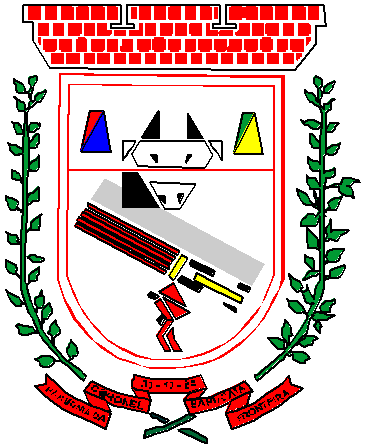 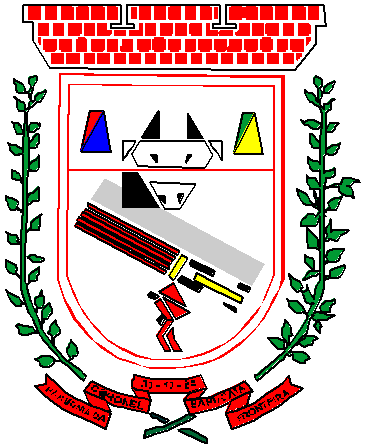 CLÁUSULA SEGUNDA – DO PREÇO E REVISÃO2.1.	O preço unitário para execução do objeto de registro será o de menor preço inscrito na Ata do Pregão Presencial n.º  036/2019, Processo Administrativo nº 089/2019, de acordo com a ordem de classificação das respectivas propostas de que integram este instrumento independente de transcrição, pelo prazo de validade do registro, conforme segue:(Tabela de Aquisição)2.1.1.	Os preços serão fixos e irreajustáveis durante a vigência do Registro de Preços.2.2.	A revisão dos preços poderá ocorrer quando da incidência das situações previstas no art. 65, inciso II, da Lei Federal n.º 8.666/93 (situações supervenientes e imprevistas, força maior, caso fortuito ou fato do príncipe, que configurem álea econômica extraordinária e extracontratual) devidamente comprovadas e se dará seguinte forma:2.2.1. Na ocorrência do preço registrado tornar-se superior ao preço praticado no mercado, o Departamento de Licitação notificará a fornecedora com o primeiro menor preço registrado para o item visando a negociação para a redução de preços e sua adequação ao do mercado, mantendo o mesmo objeto cotado, qualidade e especificações.2.2.2.   Dando-se  por infrutífera  a  negociação  de  redução dos preços,  o  Departamento  de  Licitação formalmente desonerará a fornecedora em relação ao item e cancelará o seu registro, sem prejuízos das penalidades cabíveis.2.2.3. Simultaneamente procederá a convocação das demais fornecedoras, respeitada a ordem de classificação visando estabelecer igual oportunidade de negociação.2.3.	No transcurso da negociação prevista no subitem 2.2. ficará o fornecedor condicionado a atender as solicitações de fornecimento dos órgãos usuários nos preços inicialmente registrados, ficando garantida a compensação do valor negociado para os produtos já entregues, caso do reconhecimento   pelo   Município   de   Coronel   Sapucaia-MS   do   rompimento   do   equilíbrio econômico-financeiro originalmente estipulado.2.4.	A critério do Município de Coronel Sapucaia-MS poderá ser cancelado o registro de preços e instaurada nova licitação para a aquisição ou contratação do objeto de registro, sem que caiba direito de recurso ou indenização.2.5.	Caso ao Município de Coronel Sapucaia-MS entenda pela revisão dos preços, o novo preço será consignado,  através  de  apostilamento  na  Ata  de  Registro  de  Preços,  ao  qual  estarão  os fornecedores vinculados.CLÁUSULA TERCEIRA – DO PRAZO DE VALIDADE DO REGISTRO DE PREÇOS3.1.	A vigência do presente instrumento será de 12 (doze) meses, conforme Decreto Municipal n.º076/2017, com aplicação subsidiária da Lei Federal n.º 8.666/93 e suas alterações.CLÁUSULA QUARTA – DOS USUÁRIOS DO REGISTRO DE PREÇOS4.1.	Serão usuários do Registro de Preços os órgãos da Administração Direta e Indireta, do Município de Coronel Sapucaia-MS.4.2.	Caberá aos órgãos ou entidades usuários a responsabilidade, após contratação, pelo controle do cumprimento de todas as obrigações relativas aa prestação, inclusive aplicação das sanções previstas no Termo de Referência, no edital, nesta Ata de Registro de Preços e no Contrato a ser firmado.4.3.	Caberá ainda aos órgãos ou entidades usuários informarem ao gerenciador da Ata de Registro de Preços, do não comparecimento da fornecedora para a retirada de nota de empenho e assinatura do Contrato, conforme o caso, visando à convocação dos remanescentes e aplicação das penalidades cabíveis ao fornecedor faltoso.4.4.	Poderá utilizar-se da Ata de Registro de Preços qualquer órgão ou entidade da Administração Pública que não tenha participado do certame, mediante prévia consulta à Secretarias Municipais do município, através do Departamento Central de Compras, desde que haja saldo do produto, inclusive em função do acréscimo de que trata o § 1° do Art. 65 da Lei Federal n.º 8.666/93, de saldos remanescentes dos órgãos ou entidades usuários do registro.4.5.	Aos órgãos ou  entidades usuárias da  Ata  de  Registro de  Preços,  fica  vedada  a aquisição  de produtos com preços superiores aos registrados, devendo notificar as Secretarias Municipais de Coronel Sapucaia, os casos de licitações com preços inferiores a estes.4.6.	O Município de Coronel Sapucaia-MS não se obriga a firmar contratações oriundas do Sistema Registro de Preços ou nas quantidades estimadas, ficando-lhe facultada a utilização de outros meios para aquisição do produto, respeitada a legislação relativa ás licitações, sendo assegurado ao beneficiário do registro de Preços preferência em igualdade de condições.4.7.	As aquisições ou contratações adicionais a que se refere este artigo não poderão exceder, por órgão ou entidade, a 100% (cem por cento) dos quantitativos registrados na Ata de Registro de Preços.4.8.	O  quantitativo  decorrente  das  adesões  à  ata  de  registro  de  preços  não  poderá  exceder,  na totalidade, ao quíntuplo do quantitativo de cada item registrado na Ata de Registro de Preços para o Órgão Gerenciador e órgãos participantes, independente do número de órgãos não participantes que aderirem.4.9.	O Município de Coronel Sapucaia-MS, através do órgão gerenciador não responde pelos atos do órgão carona.CLÁUSULA QUINTA – DOS DIREITOS E OBRIGAÇÕES DAS PARTES5.1.	Compete ao Órgão Gestor:5.1.1.	Optar pela contratação ou não da aquisição das prestações de serviços decorrentes do Sistema Registro de Preços ou das quantidades estimadas, ficando-lhe facultada a utilização de outros meios para aquisição de item, respeitada a legislação relativa às licitações, sendo assegurado ao beneficiário do Registro de Preços preferência em igualdade de condições, sem que caiba recurso ou indenização.5.1.2.   Indicar para os Órgãos e Entidades Usuários do Registro de Preços os fornecedores e seus respectivos saldos, visando subsidiar os pedidos de compras, respeitada a ordem de registro e os quantitativos a serem fornecidos.5.1.3.   Decidir sobre a revisão ou cancelamento dos preços registrados no prazo máximo de 10 (dez) dias úteis, salvo motivo de força maior devidamente justificado no processo.5.1.4.   Gerenciar o registro de preço e acompanhar, periodicamente, os preços praticados no mercado para os produtos registrados e nas mesmas condições de fornecimento, para fins de controle e fixação do valor máximo a ser pago pelo Município de Coronel Sapucaia-MS.5.1.5.   Emitir a autorização de compra.5.1.6.   Dar preferência de contratação ao detentor do Registro de Preços ou conceder igualdade de condições, no caso de contratações por outros meios permitidos pela legislação.5.1.7.   Aplicar penalidades e sanções cabíveis.5.1.8.   Cancelar o Registro de Preços quando presentes as situações previstas na Cláusula Sexta deste documento.5.2.	Compete aos Órgãos ou Entidades Usuários:5.2.1.   Firmar  ou  não  a  contratação  do  objeto  de  registro  de  preço  ou  contratar  nas  quantidades estimadas.5.2.2.   Proporcionar ao Compromitente Fornecedor todas as condições para o cumprimento de suas obrigações e prestação de serviço dentro das normas estabelecidas no edital.5.2.3.   Proceder à fiscalização da contratação, mediante controle do cumprimento de todas as obrigações relativas aa prestação, inclusive à aplicação das sanções previstas neste edital.5.2.4.   Informar ao Gerenciador da Ata, da inexecução total do compromisso, caracterizada pelo não comparecimento do Compromitente Fornecedor para a retirada da Nota de Empenho e assinatura do Contrato, conforme o caso, visando à convocação dos remanescentes.5.2.5.   Aplicar as penalidades de sua competência ao fornecedor faltoso.5.2.6.   Notificar as Secretarias Municipais do município, os casos de licitações com preços inferiores aos registrados em Ata.5.2.7.   Rejeitar, no todo ou em parte, os produtos entregues em desacordo com as obrigações assumidas pelo Compromitente Fornecedor.5.2.8.   Efetuar os pagamentos dentro das condições estabelecidas no edital.5.3.	Compete ao Compromitente Fornecedor(a):5.3.1.   Entregar os produtos nas condições estabelecidas no Termo de Referência e atender todos os pedidos de contratação durante o período de duração do Registro de Preços, independente da quantidade do pedido ou de valor mínimo, de acordo com a sua capacidade de fornecimento fixada na proposta de preço de sua titularidade, observando as quantidades, prazos e locais estabelecidos pelo Órgão Usuário da Ata de Registro de Preços.5.3.2.   Manter,  durante  a  vigência  do  Registro  de  Preços,  compatibilidade  de  todas  as  obrigações assumidas e as condições de habilitação e qualificação exigidas na licitação.5.3.3.   Substituir os produtos recusados pelo  órgão ou entidade  usuária,  sem qualquer ônus para  oMunicípio  de  Coronel  Sapucaia-MS,  no  prazo  de   	( 	)   	após o  recebimento daNotificação, independentemente da aplicação das penalidades cabíveis.5.3.4.   Ter revisado ou cancelado o registro de seus preços, quando não cumprido os pressupostos estabelecidos na presente Ata e demais documentos pertinentes a este Registro de Preços.5.3.5.   Atender a demanda dos órgãos ou entidade usuários, durante a fase da negociação de revisão de preços de que trata a Cláusula Segunda desta Ata, com os preços inicialmente registrados, garantida a compensação dos valores das prestações de serviços já entregues, caso do reconhecimento pelo Município deCoronel Sapucaia-MS do rompimento do equilíbrio originalmente estipulado.5.3.6.   Vincular-se ao preço máximo (novo preço) definido pelo Município de Coronel Sapucaia-MS, resultante do ato de revisão.5.3.7.   Ter direito de preferência ou, igualdade de condições caso o Município de Coronel Sapucaia-MS optar pela contratação das prestações de serviços objeto de registro por outros meios facultados na legislação relativa às licitações.5.3.8.   Responsabilizar-se pelos danos causados diretamente à Administração ou a terceiros, decorrentes de sua culpa ou dolo até a entrega do objeto de Registro de Preços.5.3.9.   Receber os pagamentos respectivos nas condições pactuadas.5.3.10. Fornecer os quantitativos registrados acrescidos em até 25% (vinte e cinco por cento) do valor atualizado do Contrato, conforme dispõe o § 1º, art. 65, da Lei Federal n.º 8.666/93.CLÁUSULA SEXTA – DO CANCELAMENTO DOS PREÇOS REGISTRADOS6.1.	Os preços registrados poderão ser cancelados automaticamente, por decurso do prazo de vigência, quando não restarem fornecedores ou ainda pelo Município de Coronel Sapucaia-MS quando o Compromitente Fornecedor:a)	Não formalizar o contrato decorrente do Registro de Preços e/ou não retirar o instrumento equivalente no prazo estipulado ou descumprir exigências da Ata a que estiver vinculado, sem justificativa aceitável;b)	Ocorrer qualquer das hipóteses de inexecução total ou parcial do instrumento de ajuste;c)	Os preços registrados apresentarem-se superiores ao do mercado e não houver êxito na negociação;d)	Der causa a rescisão administrativa do ajuste decorrente do Registro de Preços por motivos elencados no art. 77 e seguintes da Lei Federal n.º 8.666/93;e)	Por razão de interesse público, devidamente motivado;f)	Estiver impedida para licitar ou contratar temporariamente com o Município de Coronel Sapucaia-MS ou for declarada inidôneo para licitar ou contratar com a Administração Pública, nos termos da Lei Federal n.º 10.520/02;g)	Por  requerimento  do  detentor  da  Ata,  mediante  deferimento  do  Município  de  Coronel Sapucaia-MS frente a comprovação da impossibilidade do cumprimento das obrigações assumidas, sem prejuízo das penalidades previstas no instrumento convocatório, neste Termo, bem como perdas e danos.6.2.	Será assegurado o contraditório e a ampla defesa do interessado, no respectivo processo, no prazo de 05 (cinco) dias úteis, contados da notificação ou publicação.CLÁUSULA SÉTIMA – DA PRESTAÇÃO7.1.	As obrigações decorrentes da prestação de serviços constantes do Registro de Preços serão firmadas diretamente com os órgãos ou entidades usuários da Ata de Registro de Preços, observada as condições estabelecidas neste edital e no que dispõe o art. 62 da Lei Federal n.º8.666/93, e será formalizada através de:a)	Nota de empenho ou documento equivalente, quando a entrega não envolver obrigações futuras;b)   Nota de empenho ou documento equivalente e contrato de fornecimento, quando presentes obrigações futuras.7.2.	O prazo para a retirada da Nota de Empenho e/ou assinatura da Ata será de 05 (cinco) dias	                   úteis, contados da convocação.7.3.	As prestações de  serviço  serão  os  fixados  em  Nota  de  Empenho  e/ou  Contrato  e observarão obrigatoriamente os valores registrados em Ata de Registro de Preços.7.4.	DA PRESTAÇÃO DE SERVIÇOS7.4.1.   As prestações de  serviço  serão  de forma parcelada, conforme a necessidade das Secretarias Requisitante, após emissão da Autorização de Fornecimento (AF) assinada pelo responsável da gestão do CONTRATO, a qual deverá especificar a quantidade a ser fornecida.7.4.2.   Caberá ao Compromitente Fornecedor em seu nome a inteira responsabilidade em relação aos empregados necessários à preparação, cabendo-lhe todos os ônus como pagamento de taxas e serviços, inclusive encargos sociais previsto na legislação vigente e de quaisquer outros em decorrência da sua condição de empregador, cumprindo a legislação trabalhista, previdenciária e social inclusive no que se refere à jornada de trabalho.7.4.3.    Quando  da prestações de  serviço ,  o  Compromitente  Fornecedor  deverá,  obrigatoriamente, encaminhar os seguintes documentos:a)	03 (três) vias da Autorização de Fornecimento (AF) encaminhada pela Administração, que deverão estar devidamente assinadas pelo Compromitente Fornecedor em local apropriado;b)	Nota fiscal e/ou Fatura gerada pela prestação das quantidades de produtos entregues solicitados na AF. Caso a quantidade entregue seja menor da requerida na Autorização de Fornecimento (AF) o Compromitente Fornecedor deverá informar por escrito, os motivos de não prestação de serviço solicitados, os quais serão analisados pela Secretaria requerente e posteriormente será informado à mesma sobre a decisão;c)	Certidões  Negativas  de  Débitos:  da  União,  do  Estado,  do  Município  e  da  Certidão Negativa de Débitos Trabalhistas (CNDT), sendo que, todas deverão estar dentro do prazo de validade de no mínimo 10 (dez) dias antes de seu vencimento.7.5.	DO RECEBIMENTO7.6.	Caso o Compromitente Fornecedor não possa prestar o serviço solicitados, deverá comunicar o fato à Secretaria Municipal solicitada, por escrito, no prazo máximo de 24 (vinte e quatro) horas, a contar do recebimento da ordem de prestação.7.7.	Caso a  fornecedora  detentora  da  Ata  se  recusar  ao  recebimento  da  nota  de  empenho  ou instrumento equivalente, no prazo de 05 (cinco) dias úteis, a contar da notificação por meio hábil (fax ou e-mail), o Município de Coronel Sapucaia-MS convocará a segunda melhor classificada para efetuar a prestação, e assim sucessivamente quanto às demais classificadas, facultando aos faltosos as penalidades cabíveis.7.8.	A segunda fornecedora classificada só poderá fornecer à Administração, quando estiver esgotada a capacidade de fornecimento da primeira, e assim sucessivamente, de acordo com o consumo anual previsto, ou quando a primeira classificada tiver seu registro junto a Ata cancelado.CLÁUSULA OITAVA – DO PAGAMENTO8.1.	Os pagamentos devido à Contratada será efetuado parceladamente mediante ordem bancária no prazo de até 30 (trinta) dias, após a prestação de serviço e após a apresentação da respectivadocumentação fiscal, devidamente atestada pelo setor competente, conforme dispõe o Art. 40, inciso XIV, alínea “a”, combinado com o Art. 73, inciso II, alínea “b”, da Lei Federal n.º 8.666/93 e alterações.8.2.	Os pagamentos somente serão efetuados após a comprovação, pela(s) fornecedora(s), de que se encontra regular com suas obrigações, mediante a apresentação das Certidões Negativas de Débito da União, do Estado, do Município e a Certidão Negativa de Débito Trabalhista, todas em plena validade.8.3.	Ocorrendo erro no documento da cobrança, este será devolvido e o pagamento será sustado para que a fornecedora tome as medidas necessárias, passando o prazo para o pagamento a ser contado a partir da data da reapresentação do mesmo.8.4.	Caso se constate erro ou irregularidade na Nota Fiscal/Fatura, o órgão, a seu critério, poderá devolvê-la, para as devidas correções, ou aceitá-la, com a glosa da parte que considerar indevida.8.5.	Na hipótese de devolução, a Nota Fiscal/Fatura será considerada como não apresentada, para fins de atendimento das condições contratuais e o prazo de pagamento passará a fluir após a sua reapresentação.8.6.	Na pendência de liquidação da obrigação financeira em virtude de penalidade ou inadimplência contratual o valor será descontado da fatura ou créditos existentes em favor da fornecedora.8.7.	O órgão não pagará, sem que tenha autorização prévia e formalmente nenhum compromisso que lhe venha a ser cobrado diretamente por terceiros, sejam ou não instituições financeiras.8.8.	Os  eventuais  encargos  financeiros,  processuais  e  outros,  decorrentes  da  inobservância,  pelaFornecedora de prazo de pagamento, serão de sua exclusiva responsabilidade.8.9.	O Município de Coronel Sapucaia-MS efetuará retenção, na fonte, dos tributos e contribuições sobre todos os pagamentos devidos à fornecedora classificada.8.10.	Fica estabelecido o percentual de juros de 6% (seis por cento) ao ano, na hipótese de mora por parte do Município de Coronel Sapucaia.8.11.	As Notas Fiscais e/ou Faturas correspondentes, serão discriminativas, constando o número do Contrato a ser firmado, banco, agência, número da conta - corrente e prazo de pagamento, e ainda o número da Nota de Empenho.8.12.	Não será  efetuado  qualquer  pagamento  ao  Compromitente  Fornecedor  enquanto  houver pendência de liquidação da obrigação financeira em virtude de penalidade ou inadimplência contratual, o valor será descontado da fatura ou crédito existente em favor do Compromitente Fornecedor.8.13.	O  Município  de  Coronel  Sapucaia  não  efetuará  nenhum  pagamento  ao  Compromitente Fornecedor sem a devida apresentação da Nota Fiscal Eletrônica – NF-e, além das demais exigências legais.8.14.	O Compromitente Fornecedor fica ciente que o Município de Coronel Sapucaia-MS, efetuará a retenção de valores devidos, em razão de cumprimento da referida Ata a ser firmada, caso seja demonstrado que o mesmo possua Débitos Trabalhistas.8.15.	Como condição para pagamento, o Compromitente Fornecedor deverá se encontrar nas mesmas condições requeridas na fase de habilitação, assim como para o recebimento dos pagamentos relativos ao objeto contratado.CLÁUSULA NONA – DAS SUPRESSÕES9.1.	A supressão das prestações de serviços registrados na Ata de Registro de Preços poderá ser total ou parcial, a critério do órgão gerenciador, considerando-se o disposto no § 4º do artigo 15 da Lei Federal n.º8.666/93 e alterações.CLÁUSULA DÉCIMA – DA DOTAÇÃO ORÇAMENTÁRIA10.1.	As  despesas  decorrentes  da  contratação  dos  objetos  da  presente  Ata  de  Registro  de  Preços correrão a cargo dos Órgãos ou Entidades Usuários da Ata, cujos Programas de Trabalho e Elementos de Despesas constarão nas respectivas notas de empenho, Contrato ou documento equivalente, observada as condições estabelecidas no edital e ao que dispõe o artigo 62, da Lei Federal n.º 8.666/93 e alterações.CLÁUSULA DÉCIMA PRIMEIRA – DAS PENALIDADES E MULTAS11.1.	Caso haja inexecução parcial ou total da Ata de Registro de Preços, com fundamento na LeiFederal n.º 8.666/93 e alterações, consubstanciadas com as sanções previstas na Lei Federal n.º10.520/02,   a   Administração   poderá   aplicar   ao   Compromitente   Fornecedor   as   seguintes penalidades, sem prejuízo das responsabilidades civil e criminal.11.1.1.  Por inexecução ou execução irregular da prestação ou de prestação de serviços, nos termo daATA:I.	Advertência, por escrito;II.	Multa moratória de 0,33% (trinta e três décimos por cento) por dia de atraso na entrega, incidente sobre o valor total do item registrado para a Empresa, limitada a incidência a 10 (dez) dias, que contar-se-á a partir da data limite para a entrega fixada nesta Ata de Registro ou após o prazo concedido para às substituições ou modificações devidas quando o objeto licitado estiver em desacordo com as especificações previstas; a partir do 10º (décimo) dia de atraso, configurar-se-á inexecução total ou parcial da Ata de Registro, com as consequências daí advindas;III.	Liberação da referida Ata e cancelamento do preço registrado após o 10º (décimo) dia de atraso;IV.	Multa compensatória de:a)	3% (três por cento) sobre o valor correspondente a parte não cumprida da Ata de Registro por ocorrência, até o limite de 9% (nove por cento), em caso de inexecução parcial da presente Ata; eb)	30% (trinta por cento) sobre o valor da Ata de Registro, em caso de inexecução total da obrigação assumida.11.2.	A apresentação de documentação falsa, não manutenção da proposta e cometimento de fraude fiscal, acarretará sem prejuízo das demais cominações legais:I.	Suspensão temporária de participação em licitação ou impedimento de contratar com a Administração de até 05 (cinco) anos e descredenciamento do Certificado de Registro Cadastral.11.3.	Quaisquer multas, quando aplicadas, deverão ser pagas espontaneamente no prazo máximo de 05 (cinco) dias na Tesouraria do Município de Coronel Sapucaia ou serão deduzidas do valor correspondente ao valor da prestação ou, ainda, cobradas judicialmente, ficando garantida a defesa prévia do compromitente Fornecedor nos prazos estabelecidos em lei.11.4.	As penalidades aplicadas serão, obrigatoriamente, anotadas no Certificado de Registro Cadastral doFornecedor.11.5.	As penalidades somente poderão ser relevadas ou atenuadas pela autoridade competente, mediante aplicação do princípio da proporcionalidade, em razão de circunstâncias fundamentadas em fatos reais e comprovadas, desde que requeridas por escrito, no prazo máximo de 05 (cinco) dias úteis da data em que for notificada da pretensão da Administração da aplicação da pena.11.6.	As penalidades estabelecidas em lei não excluem qualquer outra prevista nesta Ata de Registro, nem a responsabilidade do Compromitente Fornecedor por perdas, danos e prejuízos, que causarao Município de Coronel Sapucaia-MS ou a terceiros em consequência do inadimplemento das condições contratuais.11.7.	Os danos e prejuízos serão ressarcidos ao Município de Coronel Sapucaia-MS no prazo máximo de48 (quarenta e oito) horas, contado da notificação administrativa do Compromitente Fornecedor,sob pena de multa.11.8.	O Compromitente Fornecedor terá o prazo de 05 (cinco) dias úteis, contados a partir de sua notificação, para recorrer das penas aplicadas nessa cláusula. Decorrido este prazo, a penalidade passa a ser considerada como aceita na forma como foi apresentada.CLÁUSULA DÉCIMA SEGUNDA – DA FRAUDE E DA CORRUPÇÃO12.1.	Os licitantes e o contratado devem observar e fazer observar, o mais alto padrão ético durante todo o processo de licitação, de contratação e de execução do objeto contratual.SUBCLÁUSULA PRIMEIRA - Para os propósitos desta cláusula, definem-se as seguintes práticas:a)	“prática corrupta”: oferecer, dar, receber ou solicitar, direta ou indiretamente, qualquer vantagem com o objetivo de influenciar a ação de servidor público no processo de licitação ou no cumprimento de Contrato;b)	“prática fraudulenta”: a falsificação ou omissão dos fatos, com o objetivo de influenciar oprocesso de licitação ou de cumprimento do Contrato;c)	“prática conluiada”: esquematizar ou estabelecer um acordo entre dois ou mais licitantes, com ou sem o conhecimento de representantes ou prepostos do órgão licitador, visando estabelecer preços em níveis artificiais e não-competitivos;d)	“prática coercitiva”: causar dano ou ameaçar causar dano, direta ou indiretamente, às pessoas ou sua propriedade, visando influenciar sua participação em um processo licitatório ou afetar a execução do Contrato.e)	“prática obstrutiva”: (i) destruir, falsificar, alterar ou ocultar provas em inspeções ou fazer declarações falsas aos representantes do organismo financeiro multilateral, com o objetivo de impedir materialmente  a apuração  de alegações de  prática  prevista  acima;  (ii)  atos cuja intenção seja impedir materialmente o exercício do direito de o organismo financeiro multilateral promover inspeção.SUBCLÁUSULA  SEGUNDA  -  Na  hipótese  de  financiamento,  parcial  ou  integral,  por organismo financeiro multilateral, mediante adiantamento ou reembolso, este organismo imporá sanção sobre uma empresa ou pessoa física, inclusive declarando-a inidônea, indefinidamente ou por prazo determinado, para a outorga de contratos financiados pelo organismo se, em qualquer momento, constatar o envolvimento da empresa, diretamente ou por meio de um agente, em práticas corruptas, fraudulentas, colusivas, coercitivas ou obstrutivas ao participar da licitação ou da execução um contrato financiado pelo organismo.SUBCLÁUSULA	TERCEIRA	-	Considerando	os	propósitos	das	cláusulas	acima,	o Compromitente  Fornecedor  concorda  e  autoriza  que,  na  hipótese  de  o  contrato  vir  a  ser financiado, em parte ou integralmente, por organismo financeiro multilateral, mediante adiantamento ou reembolso, o organismo financeiro e/ou pessoas por ele formalmente indicadas possam inspecionar o local de execução ou as condições de prestação de serviço, conforme o caso do contrato e todos os documentos, contas e registros relacionados à licitação e à execução do Contrato.CLÁUSULA DÉCIMA TERCEIRA – DA EFICÁCIA13.1.	O presente Termo de Registro de Preços somente terá eficácia após a publicação do respectivo extrato na Imprensa Oficial, para que produza seus efeitos legais e jurídicos.CLÁUSULA DÉCIMA QUARTA – DO FORO14.1.	Fica eleito o foro da Comarca de Amambai, Estado de Mato Grosso do Sul, para dirimir todas as questões oriundas do presente instrumento, sendo esta, competente para a propositura de qualquer medida judicial, decorrente deste instrumento, com a exclusão de qualquer outro, por mais privilegiado que seja.E, por estarem as partes justas e compromissadas, assinam o presente Termo em três vias, de igual teor, na presença das testemunhas abaixo assinadas.Coronel Sapucaia-MS,  	de  	de 2019CONTRATADO                                                                ---------------------------------ANEXO V - CONTRATO DE PRESTAÇÂO DE SERVIÇOS Nº  	/2019CONTRATO	  DE	PRESTAÇÃO DE SERVIÇO QUE CELEBRAM ENTRE SI O MUNICIPIO DE CORONEL SAPUCAIA (MS)	E		A	EMPRESA------------------------	.I – CONTRATANTES: O MUNICIPIO DE CORONEL SAPUCAIA (MS), pessoa jurídica de direito público interno, com sede Av. Abílio Espíndola Sobrinho, n° 570, Jardim Seriema, inscrita no CNPJ sob o n 01.988.914/0001-75, doravante denominada CONTRATANTE e a empresa  		, com sede na  cidade  de  Coronel  Sapucaia/MS,  na  Av/Rua:   	,  Bairro 	,  CEP  79.995-000, inscrita no CNPJ sob n° xx.xxx.xxx/xxxx-xx, doravante denominada CONTRATADA.II - REPRESENTANTES: Representa a CONTRATANTE os secretários, Sra. Adriane Paetzold, Secretária Municipal de Administração, portadora da Cédula de Identidade RG n.º  1175912 SSP/MS e CPF n.º 938.288.451-34, residente e domiciliado a rua  Euzébio Robaldo chácara 011, nesta cidade de Coronel Sapucaia- MS,  Aldacir Cardinal, Secretário Municipal de obras e Infraestrutura, portador da Cédula de Identidade RG n.º 01100567 SSP/MS e CPF n.º 920.448.751-87, residente e domiciliado à João Ponce de Arruda,  nesta cidade de Coronel Sapucaia – MS,  Maria Eva Gauto Flor Eringer, Secretaria Municipal de Educação e Cultura, brasileira, casada, residente e domiciliado na Rua. Mario Gonçalves, Nº 573, nesta cidade de Coronel Sapucaia, Estado do Mato Grosso do Sul, portadora do RG nº 565841 SSP/MS, inscrito no CPF sob o nº 555.779.541-34, e Flávio Galdino Da Silva, Secretário De Saúde, Portador Da CI-RG n.º000.877.222 SSP/MS e inscrita no CPF/MF nº 002.626.121-94, Gislene Aparecida Micuinha Farias, brasileira, casada, residente e domiciliado na Avenida Amâncio Jose da Silva n°56, Santa Alice nesta cidade de Coronel Sapucaia, Estado do Mato Grosso do Sul, RG nº 94.729 SSP/MS, inscrito no CPF sob o n° 519.164.361-53, na qualidade de representantes do órgão usuário do sistema Registro de Preços, doravante denominado ORGÃO USUÁRIO e as empresas abaixo qualificadas, doravante denominadas COMPROMITENTES FORNECEDORES, resolvem firmar a presente ATA DE REGISTRO O objeto, Contratação de Empresa especializada para FUTURA e EVENTUAL prestação de serviços com fornecimento de som para eventos promovidos pelas Secretarias Municipais da Prefeitura de Coronel Sapucaia – MS, decorrente  da  licitação  na  modalidade  Pregão  Presencial  n.º036/2019  , autorizado pelo Processo Administrativo nº 089/2019, regida pela Lei Federal n.º 10.520, de 17 de julho de 2002, Decreto Municipal n.º 076, de 01 de junho de 2017,Lei Complementar n.º 123, de 14 de dezembro de 2006 e alterações,  aplicando-se ainda, subsidiariamente, a Lei Federal n.º 8.666, de 21 de junho de 1993 e alterações, e, ainda, as disposições da Lei n.º 8.078, de 11 de setembro de 1990 (Código de Defesa  do  Consumidor)  e,  pelas  condições  do  edital,  termos  da  proposta,  mediante  as  cláusulas  e condições a seguir estabelecidas:III - FUNDAMENTO LEGAL: O presente Contrato é firmado com base no resultado do ProcessoAdministrativo nº 89/2019, na modalidade Pregão (Presencial) nº 036/2019, tipo menor preço poritem, homologada no dia   	 de 2019, e rege-se por todas as disposições contidas naqueleEdital, bem como as disposições da Lei nº 8.666/93 e da Lei nº 10.520/2002.IV -	FUNDAMENTO LEGAL:  O presente Contrato é regido pelas cláusulas e condições nelecontidos, e com fundamento legal no artigo 22 § 3º da Lei Federal nº. 8.666/93 e suas posteriores alterações.CLÁUSULA PRIMEIRA - DO OBJETO1.1 – Registro de preços para Futura e Eventual Contratação de Empresa para execução e realização serviços de som para eventos promovidos pelas secretarias municipais. Com execução parcelada, pelo período de 12 (doze) meses, em atendimento às secretarias municipais de Coronel Sapucaia-MS. De acordo com as especificações e quantidades detalhadas no Termo de Referência e Anexos, parte integrante da licitação em epígrafe.Itens do ContratoCLÁUSULA SEGUNDA - CONDIÇÕES DE ENTREGA2.1 - O Prazo da prestação de serviço deverá ser confirmada até no máximo 24 (Vinte e quatro) horas, contados da data de recebimento da solicitação do Departamento de Compras.2.2 - Os preços cotados serão firmes e irreajustáveis e deverão estar incluídos todos os tributos incidentes ou que venham a incidir sobre o objeto, inclusive o frete, carga e descarga, no local que a Prefeitura designar e outros.2.3 - A contratada, ficará obrigado a trocar as suas expensas os produtos inclusos na prestação de serviço, que vier a ser recusado sendo que o ato de recebimento não importará sua aceitação.2.4. - Independentemente da aceitação, a adjudicatária garantirá a qualidade dos produtos e prestações de serviços apresentado na proposta.2.5 - Aplicar-se-á em todos os casos de aquisições das prestações de serviços (relacionados no Código de Defesa do Consumidor ou Leis Complementares).CLÁUSULA TERCEIRA - DAS OBRIGAÇÕES DAS PARTES I - DA CONTRATADAa)	cumprir fielmente o presente contrato de modo que no prazo estabelecido sejam executada satisfatoriamente a prestação de serviço.(b)	responsabilizar-se:d.1) por quaisquer fatos de que resultem no descumprimento das prestações de serviços, inclusive aqueles que na hipótese de atraso da CONTRATADA, decorram de caso fortuito ou de força maior, estendendo-se essa responsabilidade até a assinatura do Recebimento Definitivo dos mencionadas prestações de serviços;II - DA CONTRATANTEa) É obrigação de a CONTRATANTE proporcionar todas as facilidades para que a CONTRATADA possa fornecer o objeto deste contrato, dentro dos elevados padrões de eficiência, capacitação e responsabilidade;b) Fazer o pagamento no prazo de 30 (trinta) dias a contar da data de recebimento das prestações de serviços fornecidos, mediante Notas Fiscais devidamente atestadas.CLÁUSULA QUARTA - DO RECONHECIMENTO DOS DIREITOS DA ADMINISTRAÇÃOA CONTRATADA reconhece desde já os direitos da administração previsto em Lei e incidente sobre este contrato, particularmente o de rescisão administrativa previsto nos Arts. 77 a 80 da Lei nº8666/93, alterada pela Lei 8883/94, bem como o estabelecido no art. 87 do mesmo diploma legal.CLÁUSULA QUINTA - DO ATO AUTORIZATIVO DA CONTRATAÇÃOA Contratação em tela foi autorizada mediante a homologação confirmada do julgamento das propostas de eficácia à adjudicação da Licitação Modalidade Pregão Presencial nº 036/2019, vinculada, mediante parecer exarado no PROCESSO ADMINISTRATIVO Nº 089/2019.CLAÚSULA SEXTA - DA FUNDAMENTAÇÃOFundamenta-se a presente contratação nos dispositivos das Leis nº 8666/93 e 8883/94, aplicando- se supletivamente os princípios da teoria geral dos contratos e as disposições de direito privado, e demais normas pertinentes, ficando as partes a elas sujeitas como sujeitas igualmente ficam as normas pactuadas neste contrato.CLAÚSULA SÉTIMA - DA VINCULAÇÃO AO EDITAL DE LICITAÇÃOFica o presente contrato vinculado ao Edital de Licitação Modalidade Pregão Presencial nº036/2019, e respectivos anexos, do PROCESSO ADMINISTRATIVO Nº 89/2019.CLAÚSULA OITAVA - DA COMPATIBILIDADE COM AS OBRIGAÇÕESObriga-se a CONTRATADA a manter durante todo o período de vigência deste contrato, em compatibilidade com as obrigações por ela assumidas, todas as condições de habilitação e qualificação exigidas na licitação.CLÁUSULA NONA - RECURSOS FINANCEIROS15.1 - As despesas decorrentes da contratação, objeto desta Licitação correrão à conta da seguinte DotaçãoOrçamentária:.......................................................................................................................................CLÁUSULA DECIMA - DO VALOR E CONDIÇÖES DE PAGAMENTO10.1 O valor total da prestação, ora contratado é de R$......................... (...................), conforme Proposta de Preços - Anexo I do Edital do Pregão nº 036/2019, que faz parte integrante deste contrato, como se nele estivesse contido.10.2. Os preços serão fixos e irreajustáveis e presumem-se inclusos todos os tributos incidentes ou que venham a incidir sobre o objeto, inclusive os fretes, imposto e outros.10.3 - O pagamento será efetuado em até 30 (trinta) dias, contados da data de apresentação da NotaFiscal/Fatura, devidamente conferida e atestada.10.4. Em caso de devolução da Nota Fiscal/Fatura para correção de erros ou havendo outra circunstância que desaprove o prazo para  pagamento  passará  a  fluir  após  a  sua  reapresentação,  com  os  erros devidamente sanados.10.5. As Notas Fiscais/Faturas correspondentes serão discriminativas, constando o número deste contrato ou do Pregão Presencial nº 036/2019 ou deste contrato.10.6. O Contratado fica obrigado a aceitar nas mesmo condições contratuais os acréscimos ou supressões que se fizerem necessárias nos serviços até o limite de 25% do valor inicial atualizado do contrato.CLÁUSULA DÉCIMA PRIMEIRA - DO PRAZO DE VIGÊNCIA11.1 O prazo para fornecimento das prestações de serviços será de 12 (doze) meses, contados da assinatura do presente contrato.CLÁUSULA DÉCIMA SEGUNDA - DA SUSTAÇÃO DE PAGAMENTOSA contratante independentemente das garantias, poderá sustar o pagamento de qualquer fatura no todo ou em parte, nos seguintes casos:a)	Inexecução de prestação de serviço em desacordo com as especificações;b)	Existência de qualquer débito exigível pela CONTRATANTE e,c)	Existência de débitos para com terceiros, relacionados com a prestação ora contratados quepossam por em risco seu bom andamento ou causar prejuízos materiais ou morais a CONTRATANTE.CLAUSULA DÉCIMA TERCEIRA - DA ENTREGA, ACEITAÇÃO OU RECUSA DAS PRESTAÇOES DE SERVIÇOS.a)	Todas as prestações de serviços deverão atender rigorosamente as especificações das respectivas propostas;c)	Os  produtos  deverão  ser  entregues  dentro  dos  prazos  estabelecidos  nas  propostas  ou  das prorrogações concedidas pela CONTRATANTE e será considerado como recusa formal da CONTRATADA  a  não  entrega  dos  mesmos  depois  de  decorridos  24  (vinte  e  quatro)  horas  do vencimento do prazo estabelecido, salvo motivo de força maior ou caso fortuito, assim reconhecido pela CONTRATANTE;d)	Por atrasos decorrentes da inobservância dos compromissos assumidos, não reconhecidos pela CONTRATANTE como justificador, aplicar-se-á multa de 0,5% (meio por cento) por dia de atraso, calculado sobre o valor do produto não fornecido no prazo, ou ainda em desacordo com as especificações, até  o  limite  de  15%  (quinze)  por  cento.	Neste  caso  a  CONTRATANTE  se  exime  de  qualquer responsabilidade financeira na efetivação da prestação;e)	A reparação ou substituição das prestaçoes de serviços recusados deverá ser feita em até 48 (quarenta e oito horas) da data da notificação da CONTRATANTE sobre a recusa dos mesmos;f)	Esgotados estes prazos a CONTRATADA será considerada em atraso e sujeita as penalidades cabíveis.CLÁUSULA DÉCIMA QUARTA – DA FISCALIZAÇÃO: Cabe a Contratante, a seu critério e através da Secretaria Municipal de Administração, exercer ampla, irrestrita e permanente fiscalização de todas as fases de cumprimento do presente contrato, e, a Contratada declara aceitar, integralmente,todos os métodos e processos de inspeção, verificação e controle a serem adotados pelo Contratante.I - Nos termos do § 1º do artigo 67 da Lei 8.666/1993, caberá ao representante da Secretaria Municipal de Administração e Gestão, que será o fiscal do contrato, proceder às anotações das ocorrências relacionadas com a execução do ajuste, determinando o que for necessário à regularização das falhas ou das impropriedades observadas.CLÁUSULA DÉCIMA QUINTA – DO GERENCIAMENTO DO CONTRATOI – A Administração e os atos de controle do Contrato decorrente da presente licitação, será do Setor deCompras do Município de Coronel Sapucaia/MS.II  –  A  Administração  nomeia  o(s)  funcionário(s)  ..........................................,  portador  do  CPF  nº........................, lotado na Secretaria Municipal de ........................., como FISCAL do Contrato, cabendo aele(s) toda a Fiscalização para o fiel cumprimento de todos os atos previstos neste Documento por parte da(s) empresa(s) vencedora(s) do Certame.III – Fica como responsabilidade do FISCAL, acionar tanto o Departamento de Licitação, como o Assessor Jurídico sob qualquer descumprimento das regras do Contrato por parte das empresas, sendo que todos os comunicados deverão ser feitos por escrito.IV – O FISCAL do Contrato deverá ser comunicado, bem como possuir cópia de todos os pedidos realizados pelo Departamento de Compras para possuir conhecimento de todos os Atos praticados.V – Todas as Secretarias deverão comunicar o FISCAL quando da chegada das mercadorias para que o mesmo realize a conferência.PARÁGRAFO ÚNICO – A Contratada permitirá e oferecerá condições para a mais ampla e completa fiscalização,  durante  a  vigência  deste  Contrato,  fornecendo  informações,  propiciando  o  acesso  à documentação pertinente e atendendo às observações e exigências apresentadas pela fiscalização. CLÁUSULA DÉCIMA SEXTA - DAS SANÇÕES ADMINISTRATIVAS16.1 - O descumprimento dos prazos fixados ou das especificações exigidas ensejará a aplicação ao inadimplente de multa, garantida defesa prévia no valor de 0,5% (meio) por cento  por dia corrido, calculado sobre o valor do material não entregue dentro do prazo, ou ainda em desacordo com as especificações, até limite de 15% (quinze) por cento;16.2 - Pela inexecução total ou parcial do contrato, ou ainda pela desistência da proposta, após a fase de habilitação, sem motivo justo, decorrente de fato superveniente, a administração poderá garantida prévia defesa, aplicar a contratada as demais sanções previstas no art. 87 da Lei 8666/9, conforme o caso, a saber: a)	Advertência;b)	Suspensão do direito de licitar e contratar com a administração pelo prazo de até 05 (cinco) anos;c)	Declaração  de  idoneidade  para  licitar  ou  contratar  com  a  administração  pública,  enquanto perdurem os motivos da punição, até que seja promovida a reabilitação perante a administração.16.3 - A CONTRATANTE poderá efetuar a retenção de qualquer pagamento que for devido, para compensação da multa aplicada.CLÁUSULA DÉCIMA OITAVA - DA RESCISÃOA  Contratante  poderá  considerar  rescindido  este  Contrato  unilateralmente  de  pleno  direito, independentemente de qualquer notificação ou aviso prévio, judicial ou extrajudicial, se:a)	Ocorrer concordata, falência ou dissolução da Contratada;b)	O atraso injustificado por mais de 03 (três) dias do início da prestação;c)	A CONTRATADA sem prévia autorização da CONTRATANTE, ceder o presente Contrato ou	Nota de Empenho todo ou em 	parte;d)	A CONTRATADA interromper a prestação sem motivo justificado e prévia comunicação à	CONTRAT	ANTE;e)	A CONTRATADA deixar de cumprir ou cumprir irregularmente qualquer Cláusula, condições ou	obrigações previstas neste Contrato ou dele 	decorrente;f)	O não atendimento das determinações regulares da autoridade designada para acompanhar e	fiscalizar a sua execução, assim como as de seus 	superiores;g)	A rescisão deste Contrato ou Nota de Empenho acarretará sem prejuízo da exigibilidade de débitos	anteriores da CONTRATADA, inclusive por multas impostas e demais combinações estabelecidas 	neste instrumento, além das perdas e danos decorrentes;h)	O   presente   Contrato   poderá   ainda,   ser   rescindindo   por  conveniência   administrativa   da 	CONTRATANTE, mediante comunicação escrita entregue diretamente ou por via postal com 	antecedência mínima de 20 (vinte) dias;i)	A rescisão de que trata a letra H acima citada, assegura a CONTRATADA o direito de receber o	preço das prestações de serviços já aceitos, até a data em que a 	mesma for efetivada.CLÁUSULA DÉCIMA NONA - DAS DISPOSIÇÕES GERAISa)	A CONTRATANTE e a Comissão de Licitação da Prefeitura Municipal de Coronel Sapucaia - 	MS, não admitirão quaisquer alterações das especificações que manifestarem interesse em participar 	do certame e que, na fase inicial de habilitação preliminar comprovem possuir os requisitos mínimos 	de qualificação exigidos no presente Edital para execução do seu objeto;b)	A CONTRATADA  somente  poderá  subempreitar  parte  do  fornecimento,  com  a  	prévia 	concordância da CONTRATANTE, ficando neste caso, solidariamente responsável perante 	a 	CONTRATANTE pelos fornecimentos executados pelos subempreiteiros e, ainda pelas 	consequências dos fatos e atos a eles imputáveis;c)	Aos Contratos de subempreitadas incorporar-se-ão de pleno direito, todas as Cláusulas deste 	instrumento relativas às responsabilidades e deveres da CONTRATADA para com a 	CONTRATANTE.CLÁUSULA VIGÉSIMA - DAS PROIBIÇÕESÉ vedado à CONTRATADA:18.1.	Caucionar ou utilizar o presente Contrato para qualquer operação financeira sem prévia e expressa autorização da Contratante;18.2.	Opor em qualquer circunstância, direito de retenção sobre os produtos fornecidos;18.3.	Interromper unilateralmente o fornecimento sob a alegação de inadimplemento por parte daCONTRATANTE.CLÁUSULA VIGÉSIMA PRIMEIRA - DA PUBLICAÇÃODentro do prazo legal, contado de sua assinatura, a CONTRATANTE providenciará a publicação do resumo deste Contrato.CLÁUSULA VIGÉSIMA SEGUNDA- DO FOROFica eleito o Foro da Comarca de Amambaí - MS para dirimir quaisquer questões do presenteContrato renunciando as partes a qualquer outro, por mais privilegiado que seja.E, por assim estarem justos e contratados, assinam este contrato em 03 (três) vias de igual teor e forma, para um só efeito, juntamente com as testemunhas abaixo, a tudo presente.Coronel Sapucaia/MS,  	 de  	 de 2019.CONTRATADO------------------------------------------Adriane Paetzold                                                               Secretária Municipal de AdministraçãoAldacir Cardinal                                                                     Secretário Municipal de obras e InfraestruturaMaria Eva Gauto Flor Eringer                                                                        Secretaria Municipal de Educação e CulturaFlávio Galdino Da Silva                                                                   Secretário De SaúdeGislene Aparecida Micuinha Farias                                                                        Secretaria Municipal de FinançasANEXO IANEXO IANEXO IANEXO IANEXO IANEXO IANEXO IANEXO IANEXO IANEXO IPROPOSTA DE PREÇOSPROPOSTA DE PREÇOSPROPOSTA DE PREÇOSPROPOSTA DE PREÇOSPROPOSTA DE PREÇOSPROPOSTA DE PREÇOSPROPOSTA DE PREÇOSPROPOSTA DE PREÇOSPROPOSTA DE PREÇOSPROPOSTA DE PREÇOSÓRGÃO LICITANTE:ÓRGÃO LICITANTE:ÓRGÃO LICITANTE:ÓRGÃO LICITANTE:ÓRGÃO LICITANTE:ÓRGÃO LICITANTE:ÓRGÃO LICITANTE:ÓRGÃO LICITANTE:ÓRGÃO LICITANTE:ÓRGÃO LICITANTE:PREFEITURA MUNICIPAL DE CORONEL SAPUCAIA/MSPREFEITURA MUNICIPAL DE CORONEL SAPUCAIA/MSPREFEITURA MUNICIPAL DE CORONEL SAPUCAIA/MSPREFEITURA MUNICIPAL DE CORONEL SAPUCAIA/MSPREFEITURA MUNICIPAL DE CORONEL SAPUCAIA/MSPREFEITURA MUNICIPAL DE CORONEL SAPUCAIA/MSPREFEITURA MUNICIPAL DE CORONEL SAPUCAIA/MSPREFEITURA MUNICIPAL DE CORONEL SAPUCAIA/MSPREFEITURA MUNICIPAL DE CORONEL SAPUCAIA/MSPREFEITURA MUNICIPAL DE CORONEL SAPUCAIA/MSPROCESSO/MODALIDADE:PROCESSO/MODALIDADE:PROCESSO/MODALIDADE:PROCESSO/MODALIDADE:PROCESSO/MODALIDADE:PROCESSO/MODALIDADE:TIPO DE JULGAMENTO:TIPO DE JULGAMENTO:TIPO DE JULGAMENTO:TIPO DE JULGAMENTO:0089/2019   -   PREGÃO Nº 0036/20190089/2019   -   PREGÃO Nº 0036/20190089/2019   -   PREGÃO Nº 0036/20190089/2019   -   PREGÃO Nº 0036/20190089/2019   -   PREGÃO Nº 0036/20190089/2019   -   PREGÃO Nº 0036/2019MENOR PREÇO POR ITEMMENOR PREÇO POR ITEMMENOR PREÇO POR ITEMMENOR PREÇO POR ITEMOBJETO:OBJETO:OBJETO:OBJETO:OBJETO:OBJETO:OBJETO:OBJETO:OBJETO:OBJETO:PRESTAÇÃO DE SERVIÇOS DE SOM PARA EVENTOS PROMOVIDOS PELAS SECRETARIAS MUNICIPAIS DE CORONEL SAPUCAIA- MS, NO ANO DE 2019.PRESTAÇÃO DE SERVIÇOS DE SOM PARA EVENTOS PROMOVIDOS PELAS SECRETARIAS MUNICIPAIS DE CORONEL SAPUCAIA- MS, NO ANO DE 2019.PRESTAÇÃO DE SERVIÇOS DE SOM PARA EVENTOS PROMOVIDOS PELAS SECRETARIAS MUNICIPAIS DE CORONEL SAPUCAIA- MS, NO ANO DE 2019.PRESTAÇÃO DE SERVIÇOS DE SOM PARA EVENTOS PROMOVIDOS PELAS SECRETARIAS MUNICIPAIS DE CORONEL SAPUCAIA- MS, NO ANO DE 2019.PRESTAÇÃO DE SERVIÇOS DE SOM PARA EVENTOS PROMOVIDOS PELAS SECRETARIAS MUNICIPAIS DE CORONEL SAPUCAIA- MS, NO ANO DE 2019.PRESTAÇÃO DE SERVIÇOS DE SOM PARA EVENTOS PROMOVIDOS PELAS SECRETARIAS MUNICIPAIS DE CORONEL SAPUCAIA- MS, NO ANO DE 2019.PRESTAÇÃO DE SERVIÇOS DE SOM PARA EVENTOS PROMOVIDOS PELAS SECRETARIAS MUNICIPAIS DE CORONEL SAPUCAIA- MS, NO ANO DE 2019.PRESTAÇÃO DE SERVIÇOS DE SOM PARA EVENTOS PROMOVIDOS PELAS SECRETARIAS MUNICIPAIS DE CORONEL SAPUCAIA- MS, NO ANO DE 2019.PRESTAÇÃO DE SERVIÇOS DE SOM PARA EVENTOS PROMOVIDOS PELAS SECRETARIAS MUNICIPAIS DE CORONEL SAPUCAIA- MS, NO ANO DE 2019.PRESTAÇÃO DE SERVIÇOS DE SOM PARA EVENTOS PROMOVIDOS PELAS SECRETARIAS MUNICIPAIS DE CORONEL SAPUCAIA- MS, NO ANO DE 2019.PROPONENTE:PROPONENTE:PROPONENTE:PROPONENTE:PROPONENTE:PROPONENTE:PROPONENTE:CNPJ/CPF:CNPJ/CPF:CNPJ/CPF:ENDEREÇO:ENDEREÇO:ENDEREÇO:ENDEREÇO:ENDEREÇO:BAIRRO:BAIRRO:BAIRRO:BAIRRO:BAIRRO:CIDADE/UF:CIDADE/UF:CIDADE/UF:CIDADE/UF:CEP:CEP:TELEFONE/FAX:TELEFONE/FAX:TELEFONE/FAX:TELEFONE/FAX:DADOS PARA PAGAMENTO (BANCO/AGÊNCIA/CONTA):DADOS PARA PAGAMENTO (BANCO/AGÊNCIA/CONTA):DADOS PARA PAGAMENTO (BANCO/AGÊNCIA/CONTA):DADOS PARA PAGAMENTO (BANCO/AGÊNCIA/CONTA):DADOS PARA PAGAMENTO (BANCO/AGÊNCIA/CONTA):DADOS PARA PAGAMENTO (BANCO/AGÊNCIA/CONTA):VALIDADE DA PROPOSTA:VALIDADE DA PROPOSTA:VALIDADE DA PROPOSTA:VALIDADE DA PROPOSTA:E-MAILE-MAILE-MAILE-MAILLOCAL E DATA:LOCAL E DATA:LOCAL E DATA:LOCAL E DATA:LOCAL E DATA:LOCAL E DATA:LOTEITEMCÓDIGODESCRIÇÃO DO PRODUTO/SERVIÇOUNID.QUANTIDADEVALOR MÁXIMOMARCA OFERTADAVALOR UNITÁRIOVALOR TOTAL0001125590CARRO DE SOMH150,00032,330,000,000001228204CARRO DE SOM (PROPAGANDA VOLANTE) COM GRAVAÇAO DE CD E PRODUÇAO DO SLOGAN DO PROJETO OU CAMPANHAH240,00037,330,000,000001328194CARRO DE SOM (PROPAGANDA VOLANTE) COM GRAVAÇÃO DE CD E PRODUÇÃO DO SLOGAN DO PROJETO OU CAMPANHA PARA ANUNCIO DO REFIS, MES DE AGOSTO/2019.H94,00032,330,000,000001428195CARRO DE SOM (PROPAGANDA VOLANTE) COM GRAVAÇÃO DE CD E PRODUÇÃO DO SLOGAN DO PROJETO OU CAMPANHA PARA ANUNCIO IPTU, MES DE MAIO/2019H94,00032,330,000,000001524783PRESTAÇÃO DE SERVIÇO DE LOCAÇÃO DE  SOM A SISTEMA DE PEDESTAL PEQUENO PORTE PARA PUBLICO DE APROXIMADAMENTE DE 500 PESSOAS
SONORIZAÇÃO
P.A (CAIXAS DE AMPLIFICAÇÃO)
*SISTEMA DE PEDESTAL COM 02 CAIXAS DE ALTA E 02 CAIXAS DE SUB.
COM AMPLIFICAÇÃO COMPATÍVEL- (3.000 WATTS DE POTÊNCIA UMA DE SOM DE 6 CANAIS
*02 MICROFONES SEM FIO
*02 MICROFONES COM FIO
*01 APARELHO DE REPRODUZI AUDIO
*DURAÇÃO DE 10 HORAS PARA O 
PROJETO DE LEITURA, FESTA DO DIA DAS CRINÇAS, FAMILIA NA ESCOLA, FESTA DA INDEPEDÊNCIA E DIA DO ÍNDIO: INCLUSO FORNECIMENTO DE 01 (UM) TÉCNICO DE SOM RESPONSÁVEL PELA INSTALAÇÃO, MONTAGEM, MANUTENÇÃO, MONITORAMENTO. AS DATAS SERÃO INFORMADAS COM 30 DIAS DE ANTECEDÊNCIA.UN12,000683,330,000,000001624784PRESTAÇÃO DE SERVIÇO DE LOCAÇÃO DE SOM COM:
 P.A SISTEMA FLY PEQUENO PORTE PARA PUBLICO DE APROXIMADAMENTE DE 1500 PESSOAS
SONORIZAÇÃO
P.A (CAIXAS DE AMPLIFICAÇÃO)
* P.A (MESA CTX 12)
*01 EQUALIZADOR 31/8 P.A
*01 PROCESSADOR DIGITAL MONITOR ( CAIXAS E PERIFÉRICOS)
*04 MONITOR C/ FALANTE 15 E 1 DRIVE- (TIPO CLAIR OU SIMILAR) PASSIVO
EQUIPAMENTOS DE PALCO
*01 MESA DE 12 CANAIS CTX
*06 MICROFONES DE VOZ
*01 MICROFONE ESPECIAL DE VOZ
*01 MICROFONE SEM FIO DE VOZ (STAND BY)
DURAÇÃO DE 06 HORAS 
INCLUSO O FORNECIMENTO DE UM TECNICO RESPONSAVEL PELA MONTAGEM, MANUTENÇÃO E MONITORAMENTO. PARA O DIA DO PROFESSOR. DATA SERÁ INFORMADO PELA SECRETARIA MUNICIPAL DE EDUCAÇÃO COM 30 DIAS DE ANTECEDÊNCIA.UN1,0001.100,000,000,000001724785PRESTAÇÃO DE SERVIÇO DE LOCAÇÃO DE SOM COM:
P.A SISTEMA FLY MÉDIO PORTE P/ 4.000 PESSOAS (POLI ESPORTIVA)
SONORIZAÇÃO
*P.A (CAIXAS E AMPLIFICAÇÃO)
*01 EQUALIZADOR 31/8 PARA INSERT
*01 EQUALIZADOR 31/8 P.A
*04 MONITOR C/ FALANTE 15 E 1 DRIVE- (TIPO CLAIR OU SIMILAR) PASSIVO.
*01 SUB 850- 2X18 PARA BATERIA
*01 SIDE DUPLO
*EQUIPAMENTOS DE PALCO
*01 MESA DE 12 CANAIS CTX
*06 MICROFONES DE VOZ
*01 MICROFONE ESPECIAL DE VOZ
*01 MICROFONE SEM FIO DE VOZ (STAND BY)
*DURAÇÃO DE 16 HORAS
INCLUSO O FORNECIMENTO DE UM TECNICO RESPONSAVEL PELA MONTAGEM, MANUTENÇÃO E MONITORAMENTO. ABERTURA DOS JOGOS ESCOLARES POLI ESPORTIVA RACHIDÃO. DATA SERÁ INFORMADO PELA SECRETARIA MUNICIPAL DE EDUCAÇÃO COM 30 DIAS DE ANTECEDÊNCIA.UN2,0001.900,000,000,00VALOR TOTALVALOR TOTALVALOR TOTALVALOR TOTALVALOR TOTALVALOR TOTALVALOR TOTALVALOR TOTALR$ 0,00R$ 0,00Declaro que examinei, conheço e me submeto a todas as condições contidas no Edital da presente Licitação modalidade PREGÃO PRESENCIAL Nº 0036/2019, bem como verifiquei todas as especificações nele contidas, não havendo quaisquer discrepâncias nas informações, nas condições de fornecimento e documentos que dele fazem parte. Declaro ainda que, estou ciente de todas as condições que possam de qualquer forma influir nos custos, assumindo total responsabilidade por erros ou omissões existentes nesta proposta, bem como qualquer despesa relativa à realização integral de seu objeto.Declaro que examinei, conheço e me submeto a todas as condições contidas no Edital da presente Licitação modalidade PREGÃO PRESENCIAL Nº 0036/2019, bem como verifiquei todas as especificações nele contidas, não havendo quaisquer discrepâncias nas informações, nas condições de fornecimento e documentos que dele fazem parte. Declaro ainda que, estou ciente de todas as condições que possam de qualquer forma influir nos custos, assumindo total responsabilidade por erros ou omissões existentes nesta proposta, bem como qualquer despesa relativa à realização integral de seu objeto.Declaro que examinei, conheço e me submeto a todas as condições contidas no Edital da presente Licitação modalidade PREGÃO PRESENCIAL Nº 0036/2019, bem como verifiquei todas as especificações nele contidas, não havendo quaisquer discrepâncias nas informações, nas condições de fornecimento e documentos que dele fazem parte. Declaro ainda que, estou ciente de todas as condições que possam de qualquer forma influir nos custos, assumindo total responsabilidade por erros ou omissões existentes nesta proposta, bem como qualquer despesa relativa à realização integral de seu objeto.Declaro que examinei, conheço e me submeto a todas as condições contidas no Edital da presente Licitação modalidade PREGÃO PRESENCIAL Nº 0036/2019, bem como verifiquei todas as especificações nele contidas, não havendo quaisquer discrepâncias nas informações, nas condições de fornecimento e documentos que dele fazem parte. Declaro ainda que, estou ciente de todas as condições que possam de qualquer forma influir nos custos, assumindo total responsabilidade por erros ou omissões existentes nesta proposta, bem como qualquer despesa relativa à realização integral de seu objeto.Declaro que examinei, conheço e me submeto a todas as condições contidas no Edital da presente Licitação modalidade PREGÃO PRESENCIAL Nº 0036/2019, bem como verifiquei todas as especificações nele contidas, não havendo quaisquer discrepâncias nas informações, nas condições de fornecimento e documentos que dele fazem parte. Declaro ainda que, estou ciente de todas as condições que possam de qualquer forma influir nos custos, assumindo total responsabilidade por erros ou omissões existentes nesta proposta, bem como qualquer despesa relativa à realização integral de seu objeto.Declaro que examinei, conheço e me submeto a todas as condições contidas no Edital da presente Licitação modalidade PREGÃO PRESENCIAL Nº 0036/2019, bem como verifiquei todas as especificações nele contidas, não havendo quaisquer discrepâncias nas informações, nas condições de fornecimento e documentos que dele fazem parte. Declaro ainda que, estou ciente de todas as condições que possam de qualquer forma influir nos custos, assumindo total responsabilidade por erros ou omissões existentes nesta proposta, bem como qualquer despesa relativa à realização integral de seu objeto.CARIMBO CNPJCARIMBO CNPJCARIMBO CNPJCARIMBO CNPJNOME E ASSINATURANOME E ASSINATURANOME E ASSINATURANOME E ASSINATURANOME E ASSINATURANOME E ASSINATURACARIMBO CNPJCARIMBO CNPJCARIMBO CNPJCARIMBO CNPJProponente (Razão Social):Proponente (Razão Social):Proponente (Razão Social):Inscrição no CNPJ/MF:Inscrição no CNPJ/MF:Inscrição Estadual:Endereço:Endereço:Endereço:Cidade/Estado:Cidade/Estado:Cidade/Estado:Telefone:Telefone:Fax:Nome do Representante Legal da Licitante:Nome do Representante Legal da Licitante:Cargo:Carteira de Identidade:Carteira de Identidade:CPF:Pregão Presencial:Edital n.º  	/2019Pregão Presencial:Edital n.º  	/2019Processo:n.º  	/2019CREDENCIAMENTOCREDENCIAMENTOCREDENCIAMENTOAtravés do presente, credenciamos o (a) Sr.(a) _ 				, portador (a) do RG n.º  		e do CPF n.º  	, a participar da  licitação  instaurada  pela  Prefeitura  Municipal  de  Coronel  Sapucaia-MS,  na  modalidade Pregão Presencial – Edital n.º   	/2018, na qualidade de representante legal, outorgando-lhe poderes para pronunciar-se em nome da empresa  		, bem como formular propostas, ofertar lances verbais, renunciar direitos, desistir de recursos e praticar todos os demais atos inerentes ao certame.Através do presente, credenciamos o (a) Sr.(a) _ 				, portador (a) do RG n.º  		e do CPF n.º  	, a participar da  licitação  instaurada  pela  Prefeitura  Municipal  de  Coronel  Sapucaia-MS,  na  modalidade Pregão Presencial – Edital n.º   	/2018, na qualidade de representante legal, outorgando-lhe poderes para pronunciar-se em nome da empresa  		, bem como formular propostas, ofertar lances verbais, renunciar direitos, desistir de recursos e praticar todos os demais atos inerentes ao certame.Através do presente, credenciamos o (a) Sr.(a) _ 				, portador (a) do RG n.º  		e do CPF n.º  	, a participar da  licitação  instaurada  pela  Prefeitura  Municipal  de  Coronel  Sapucaia-MS,  na  modalidade Pregão Presencial – Edital n.º   	/2018, na qualidade de representante legal, outorgando-lhe poderes para pronunciar-se em nome da empresa  		, bem como formular propostas, ofertar lances verbais, renunciar direitos, desistir de recursos e praticar todos os demais atos inerentes ao certame.Local/Data:Assinatura:Assinatura:Proponente (Razão Social):Proponente (Razão Social):Proponente (Razão Social):Inscrição no CNPJ/MF:Inscrição no CNPJ/MF:Inscrição Estadual:Endereço:Endereço:Endereço:Cidade/Estado:Cidade/Estado:Cidade/Estado:Telefone:Telefone:Fax:Nome do Representante Legal da Licitante:Nome do Representante Legal da Licitante:Cargo:Carteira de Identidade:Carteira de Identidade:CPF:Pregão Presencial:Edital n.º  	/2019Pregão Presencial:Edital n.º  	/2019Processo:n.º  	/2019DECLARAÇÃO QUE CUMPRE OS REQUISITOS DE HABILITAÇÃODECLARAÇÃO QUE CUMPRE OS REQUISITOS DE HABILITAÇÃODECLARAÇÃO QUE CUMPRE OS REQUISITOS DE HABILITAÇÃODeclaro(amos), sob as penas da Lei n.º 10.520, de 17/07/2002, para fins de participação no presente processo licitatório, que a empresa cumpre plenamente os requisitos para sua habilitação, com os documentos devidamente atualizados na forma da legislação vigente, que se encontram dentro do Envelope de n.º 02 – “Documentação”, em conformidade com o inciso VII do Art. 4º da Lei n.º 10.520, de 17 de julho de 2002.Por ser expressão da verdade, firmamos a presente.Declaro(amos), sob as penas da Lei n.º 10.520, de 17/07/2002, para fins de participação no presente processo licitatório, que a empresa cumpre plenamente os requisitos para sua habilitação, com os documentos devidamente atualizados na forma da legislação vigente, que se encontram dentro do Envelope de n.º 02 – “Documentação”, em conformidade com o inciso VII do Art. 4º da Lei n.º 10.520, de 17 de julho de 2002.Por ser expressão da verdade, firmamos a presente.Declaro(amos), sob as penas da Lei n.º 10.520, de 17/07/2002, para fins de participação no presente processo licitatório, que a empresa cumpre plenamente os requisitos para sua habilitação, com os documentos devidamente atualizados na forma da legislação vigente, que se encontram dentro do Envelope de n.º 02 – “Documentação”, em conformidade com o inciso VII do Art. 4º da Lei n.º 10.520, de 17 de julho de 2002.Por ser expressão da verdade, firmamos a presente.Local/Data:Assinatura:Assinatura:Proponente (Razão Social):Proponente (Razão Social):Proponente (Razão Social):Inscrição no CNPJ/MF:Inscrição no CNPJ/MF:Inscrição Estadual:Endereço:Endereço:Endereço:Cidade/Estado:Cidade/Estado:Cidade/Estado:Telefone:Telefone:Fax:Nome do Representante Legal da Licitante:Nome do Representante Legal da Licitante:Cargo:Carteira de Identidade:Carteira de Identidade:CPF:Pregão Presencial:Edital n.º  	/2019Pregão Presencial:Edital n.º  	/2019Processo:n.º  	/2019DECLARAÇÃO DE INEXISTÊNCIA DE FATOS SUPERVENIENTESDECLARAÇÃO DE INEXISTÊNCIA DE FATOS SUPERVENIENTESDECLARAÇÃO DE INEXISTÊNCIA DE FATOS SUPERVENIENTESDeclaro(amos), sob as sanções administrativas cabíveis e sob as penas da lei,  para fins de habilitação na presente licitação, que, até a presente data, inexistem fatos impeditivos para sua habilitação no presente processo licitatório, ciente da obrigatoriedade de declarar ocorrências posteriores.Por ser expressão da verdade, firmamos a presente.Declaro(amos), sob as sanções administrativas cabíveis e sob as penas da lei,  para fins de habilitação na presente licitação, que, até a presente data, inexistem fatos impeditivos para sua habilitação no presente processo licitatório, ciente da obrigatoriedade de declarar ocorrências posteriores.Por ser expressão da verdade, firmamos a presente.Declaro(amos), sob as sanções administrativas cabíveis e sob as penas da lei,  para fins de habilitação na presente licitação, que, até a presente data, inexistem fatos impeditivos para sua habilitação no presente processo licitatório, ciente da obrigatoriedade de declarar ocorrências posteriores.Por ser expressão da verdade, firmamos a presente.Local/Data:Assinatura:Assinatura:Proponente (Razão Social):Proponente (Razão Social):Proponente (Razão Social):Inscrição no CNPJ/MF:Inscrição no CNPJ/MF:Inscrição Estadual:Endereço:Endereço:Endereço:Cidade/Estado:Cidade/Estado:Cidade/Estado:Telefone:Telefone:Fax:Nome do Representante Legal da Licitante:Nome do Representante Legal da Licitante:Cargo:Carteira de Identidade:Carteira de Identidade:CPF:Pregão Presencial:Edital n.º  	/2019Pregão Presencial:Edital n.º  	/2019Processo:n.º  	/2019DECLARAÇÃODECLARAÇÃODECLARAÇÃODeclaro(amos), sob as sanções administrativas cabíveis e sob as penas da lei,  para fins de atendimento às exigências constantes dos dispositivos editalícios, que, no valor apresentado em nossa Proposta estão inclusos todos os tributos, custos e quaisquer outras taxas, inclusive de administração,  emolumentos  e  quaisquer  despesas  e  obrigações  financeiras  de  qualquer natureza e outras despesas, diretas e indiretas, necessários à perfeita execução do objeto da licitação.Por ser expressão da verdade, firmamos a presente.Declaro(amos), sob as sanções administrativas cabíveis e sob as penas da lei,  para fins de atendimento às exigências constantes dos dispositivos editalícios, que, no valor apresentado em nossa Proposta estão inclusos todos os tributos, custos e quaisquer outras taxas, inclusive de administração,  emolumentos  e  quaisquer  despesas  e  obrigações  financeiras  de  qualquer natureza e outras despesas, diretas e indiretas, necessários à perfeita execução do objeto da licitação.Por ser expressão da verdade, firmamos a presente.Declaro(amos), sob as sanções administrativas cabíveis e sob as penas da lei,  para fins de atendimento às exigências constantes dos dispositivos editalícios, que, no valor apresentado em nossa Proposta estão inclusos todos os tributos, custos e quaisquer outras taxas, inclusive de administração,  emolumentos  e  quaisquer  despesas  e  obrigações  financeiras  de  qualquer natureza e outras despesas, diretas e indiretas, necessários à perfeita execução do objeto da licitação.Por ser expressão da verdade, firmamos a presente.Local/Data:Assinatura:Assinatura:Proponente (Razão Social):Proponente (Razão Social):Proponente (Razão Social):Inscrição no CNPJ/MF:Inscrição no CNPJ/MF:Inscrição Estadual:Endereço:Endereço:Endereço:Cidade/Estado:Cidade/Estado:Cidade/Estado:Telefone:Telefone:Fax:Nome do Representante Legal da Licitante:Nome do Representante Legal da Licitante:Cargo:Carteira de Identidade:Carteira de Identidade:CPF:Pregão Presencial:Edital n.º  	/2019Pregão Presencial:Edital n.º  	/2019Processo:n.º  	/2019DECLARAÇÃO DE CAPACIDADE DE FORNECIMENTODECLARAÇÃO DE CAPACIDADE DE FORNECIMENTODECLARAÇÃO DE CAPACIDADE DE FORNECIMENTODeclaro(amos), sob as sanções administrativas cabíveis e sob as penas da lei,  para fins de atendimento às exigências constantes dos dispositivos editalícios, que nossa capacidade de fornecimento anual para o item(s) n.º  	, será de  	unidades do Anexo I (ou de acordo com a quantidade total prevista no Anexo I), que será registrado na Ata de Registro de Preços.Por ser expressão da verdade, firmamos a presente.Declaro(amos), sob as sanções administrativas cabíveis e sob as penas da lei,  para fins de atendimento às exigências constantes dos dispositivos editalícios, que nossa capacidade de fornecimento anual para o item(s) n.º  	, será de  	unidades do Anexo I (ou de acordo com a quantidade total prevista no Anexo I), que será registrado na Ata de Registro de Preços.Por ser expressão da verdade, firmamos a presente.Declaro(amos), sob as sanções administrativas cabíveis e sob as penas da lei,  para fins de atendimento às exigências constantes dos dispositivos editalícios, que nossa capacidade de fornecimento anual para o item(s) n.º  	, será de  	unidades do Anexo I (ou de acordo com a quantidade total prevista no Anexo I), que será registrado na Ata de Registro de Preços.Por ser expressão da verdade, firmamos a presente.Local/Data:Assinatura:Assinatura:Proponente (Razão Social):Proponente (Razão Social):Proponente (Razão Social):Inscrição no CNPJ/MF:Inscrição no CNPJ/MF:Inscrição Estadual:Endereço:Endereço:Endereço:Cidade/Estado:Cidade/Estado:Cidade/Estado:Telefone:Telefone:Fax:Nome do Representante Legal da Licitante:Nome do Representante Legal da Licitante:Cargo:Carteira de Identidade:Carteira de Identidade:CPF:Pregão Presencial:Edital n.º  	/2019Pregão Presencial:Edital n.º  	/2019Processo:n.º  	/2019DECLARAÇÃODECLARAÇÃODECLARAÇÃODeclaro(amos), sob as sanções administrativas cabíveis e sob as penas da lei,  para fins de atendimento às exigências constantes dos dispositivos editalícios, que nenhum de nossos dirigentes, gerentes, acionistas ou detentores de mais de 5% (cinco por cento) do capital com direito a voto ou controlador, responsável técnico, funcionário ou subcontratado é servidor ou presta serviços sob qualquer regime de contratação à Prefeitura Municipal de Coronel Sapucaia.Por ser expressão da verdade, firmamos a presente.Declaro(amos), sob as sanções administrativas cabíveis e sob as penas da lei,  para fins de atendimento às exigências constantes dos dispositivos editalícios, que nenhum de nossos dirigentes, gerentes, acionistas ou detentores de mais de 5% (cinco por cento) do capital com direito a voto ou controlador, responsável técnico, funcionário ou subcontratado é servidor ou presta serviços sob qualquer regime de contratação à Prefeitura Municipal de Coronel Sapucaia.Por ser expressão da verdade, firmamos a presente.Declaro(amos), sob as sanções administrativas cabíveis e sob as penas da lei,  para fins de atendimento às exigências constantes dos dispositivos editalícios, que nenhum de nossos dirigentes, gerentes, acionistas ou detentores de mais de 5% (cinco por cento) do capital com direito a voto ou controlador, responsável técnico, funcionário ou subcontratado é servidor ou presta serviços sob qualquer regime de contratação à Prefeitura Municipal de Coronel Sapucaia.Por ser expressão da verdade, firmamos a presente.Local/Data:Assinatura:Assinatura:Proponente (Razão Social):Proponente (Razão Social):Proponente (Razão Social):Inscrição no CNPJ/MF:Inscrição no CNPJ/MF:Inscrição Estadual:Endereço:Endereço:Endereço:Cidade/Estado:Cidade/Estado:Cidade/Estado:Telefone:Telefone:Fax:Nome do Representante Legal da Licitante:Nome do Representante Legal da Licitante:Cargo:Carteira de Identidade:Carteira de Identidade:CPF:Pregão Presencial:Edital n.º  	/2019Pregão Presencial:Edital n.º  	/2019Processo:n.º  	/2019DECLARAÇÃODECLARAÇÃODECLARAÇÃODeclaro(amos), sob as sanções administrativas cabíveis e sob as penas da lei,  para fins de atendimento às exigências constantes dos dispositivos editalícios, que, em rigorosa observância ao disposto no artigo 7º, inciso XXXIII da Constituição Federal, não há em nosso quadro de empregados qualquer menor de dezoito anos exercendo trabalho noturno, perigoso ou insalubre, nem, tampouco, qualquer menor de dezesseis anos.Declaro(amos), ainda, sob as penas da lei, que caso venhamos a empregar algum menor de dezesseis anos, somente o faremos quando o mesmo for maior de quatorze anos e unicamente na condição de aprendiz.Por ser expressão da verdade, firmamos a presente.Declaro(amos), sob as sanções administrativas cabíveis e sob as penas da lei,  para fins de atendimento às exigências constantes dos dispositivos editalícios, que, em rigorosa observância ao disposto no artigo 7º, inciso XXXIII da Constituição Federal, não há em nosso quadro de empregados qualquer menor de dezoito anos exercendo trabalho noturno, perigoso ou insalubre, nem, tampouco, qualquer menor de dezesseis anos.Declaro(amos), ainda, sob as penas da lei, que caso venhamos a empregar algum menor de dezesseis anos, somente o faremos quando o mesmo for maior de quatorze anos e unicamente na condição de aprendiz.Por ser expressão da verdade, firmamos a presente.Declaro(amos), sob as sanções administrativas cabíveis e sob as penas da lei,  para fins de atendimento às exigências constantes dos dispositivos editalícios, que, em rigorosa observância ao disposto no artigo 7º, inciso XXXIII da Constituição Federal, não há em nosso quadro de empregados qualquer menor de dezoito anos exercendo trabalho noturno, perigoso ou insalubre, nem, tampouco, qualquer menor de dezesseis anos.Declaro(amos), ainda, sob as penas da lei, que caso venhamos a empregar algum menor de dezesseis anos, somente o faremos quando o mesmo for maior de quatorze anos e unicamente na condição de aprendiz.Por ser expressão da verdade, firmamos a presente.Local/Data:Assinatura:Assinatura:Adriane Paetzold                                                               Secretária Municipal de AdministraçãoAldacir Cardinal                                                                     Secretário Municipal de obras e InfraestruturaMaria Eva Gauto Flor Eringer                                                                        Secretaria Municipal de Educação e CulturaFlávio Galdino Da Silva                                                                   Secretário De SaúdeGislene Aparecida Micuinha Farias                                                                        Secretaria Municipal de FinançasAdriane Paetzold                                                               Secretária Municipal de AdministraçãoAldacir Cardinal                                                                     Secretário Municipal de obras e InfraestruturaMaria Eva Gauto Flor Eringer                                                                        Secretaria Municipal de Educação e CulturaFlávio Galdino Da Silva                                                                   Secretário De SaúdeGislene Aparecida Micuinha Farias                                                                        Secretaria Municipal de Finanças